Name of Journal: World Journal of GastroenterologyManuscript NO: 35659Manuscript Type: Systematic ReviewFusobacterium’s link to colorectal neoplasia sequenced: a systematic review and future insightsHussan H et al. fusobacterium and colorectal cancer developmentHisham Hussan, Steven K Clinton, Kristen Roberts, Michael T Bailey Hisham Hussan, Kristen Roberts, Division of Gastroenterology, Hepatology and Nutrition, Department of Internal Medicine, The Ohio State University Wexner Medical Center, Columbus, OH  43210, United StatesSteven K Clinton, Division of Medical Oncology, Department of Internal Medicine, The Ohio State University Wexner Medical Center, Columbus, OH 43210, United StatesMichael T  Bailey, Department of Pediatrics, OSU College of Medicine And Center for Microbial Pathogenesis, The Research Institute at Nationwide Children's Hospital, Columbus, OH 43205, United StatesHisham Hussan, Steven K Clinton, Comprehensive Cancer Center, The Ohio State University, Columbus, OH, 43210, United StatesHisham Hussan (0000-0002-8646-8370); Steven K Clinton (0000-0002-2840-5865); Kristen Roberts (0000-0001-5619-990X); Michael T Bailey (0000-0002-2222-3980).Author contributions: Hussan H was involved in conception, design, systematic review of data, and drafting and critical revision of the manuscript; The above author had full access to all of the data in the study and takes responsibility for the integrity of the data. Roberts K performed an independent systematic review of the literature and contributed to critical review of the data and manuscript; Clinton SK and Bailey MT contributed to the design, interpretation of data, writing of the manuscript, and final review of the manuscript; All gave final approval of the submitted manuscript and take responsibility for the integrity of the work. Conflict-of-interest statement: The authors do not have any relevant conflicts of interest (including relevant financial interests, activities, relationships, and/or affiliations).Open-Access: This article is an open-access article that was selected by an in-house editor and fully peer-reviewed by external reviewers. It is distributed in accordance with the Creative Commons Attribution Non Commercial (CC BY-NC 4.0) license, which permits others to distribute, remix, adapt, build upon this work non-commercially, and license their derivative works on different terms, provided the original work is properly cited and the use is noncommercial. See: http://creativecommons.org/licenses/by-nc/4.0/ Manuscript source: Unsolicited manuscriptCorrespondence to: Hisham Hussan, MD, Assistant Professor, Division of Gastroenterology, Hepatology and Nutrition, Department of Internal Medicine, The Ohio State University Wexner Medical Center, 395 W 12th Ave, Suite 240, Columbus, OH 43210, United States. hisham.hussan@osumc.eduTelephone: +1-614-2931576 Fax: +1-614-2938518Received: July 30, 2017  Peer-review started: July 30, 2017First decision: August 30, 2017Revised: October 9, 2017 Accepted: November 8, 2017  Article in press:Published online:AbstractAIMTo critically evaluate previous scientific evidence on Fusobacterium’s role in colorectal neoplasia development.METHODSTwo independent investigators systematically reviewed all original scientific articles published between January, 2000, and July, 2017, using PubMed, Embase, and Medline. A total of 355 articles were screened at the abstract level. Of these, only original scientific human, animal, and in vitro studies investigating Fusobacterium and its relationship with colorectal cancer (CRC) were included in the analysis. Abstracts, review articles, studies investigating other colonic diseases, and studies written in other languages than English were excluded from our analysis. Ninety articles were included after removing duplicates, resolving disagreements between the two reviewers, and applying the above criteria.RESULTSStudies have consistently identified positive associations between Fusobacterium, especially Fusobacterium nucleatum (F. nucleatum), and CRC. Stronger associations were seen in CRCs proximal to the splenic flexure and CpG island methylator phenotype (CIMP)–high CRCs. There was evidence of temporality and a biological gradient, with increased F. nucleatum DNA detection and quantity along the traditional adenoma-carcinoma sequence and in CIMP-high CRC precursors. Diet may have a differential impact on colonic F. nucleatum enrichment; evidence suggests that high fiber diet may reduce the risk of a subset of CRCs that are F. nucleatum DNA-positive. Data also suggest shorter CRC and disease-specific survival with increased amount of F. nucleatum DNA in CRC tissue. The pathophysiology of enrichment of F. nucleatum and other Fusobacterium species in colonic tissue is unclear; however, the virulence factors and changes to the local colonic environment with disruption of the protective mucus layer may contribute. The presence of a host lectin (Gal-GalNAc) in the colonic epithelium may also mediate F. nucleatum attachment to CRC and precursors through interaction with an F. nucleatum protein, fibroblast activation protein 2 (FAP2).The clinical significance of detection or enrichment of Fusobacterium in colorectal neoplasia is ambiguous, but data suggest a procarcinogenic effect of F. nucleatum, likely due to activation of oncogenic and inflammatory pathways and modulation of the tumor immune environment. This is hypothesized to be mediated by certain F. nucleatum strains carrying invasive properties and virulence factors such as FadA and FAP.CONCLUSIONEvidence suggests a potential active role of Fusobacterium, specifically F. nucleatum, in CRC. Future prospective and experimental human studies would fill an important gap in this literature. Key words: Colon microbiota; Fusobacterium; Fusobacterium nucleatum; colorectal cancer; colorectal polyps; carcinogenesis; systematic; review© The Author(s) 2017. Published by Baishideng Publishing Group Inc. All rights reserved.Core tip: This is, to our knowledge, the first review to systematically examine the heterogeneous literature linking Fusobacterium to colorectal neoplasia. Accumulating evidence suggests that Fusobacterium, specifically Fusobacterium nucleatum (F. nucleatum), is more frequently detected in colorectal neoplasia, especially the pathway involving microsatellite instability. Multiple observational and animal experimental studies also suggest a procarcinogenic effect of F. nucleatum, likely due to activation of oncogenic and inflammatory pathways and modulation of the tumor immune environment. Virulence factors of F. nucleatum may contribute to its procarcinogenic effect. This information may be used to create novel strategies targeting colorectal cancer detection and chemoprevention. Hussan H, Clinton SK, Roberts K, Bailey MT. Fusobacterium’s link to colorectal neoplasia sequenced: a systematic review and future insights. World J Gastroenterol 2017; In pressINTRODUCTIONColorectal cancer (CRC) is the most common gastrointestinal cancer, as well as the third leading cancer by incidence and mortality, in the United States[1]. The majority of CRC cases are sporadic, where a complex interaction among genetic and environmental factors impacts the carcinogenesis process. The underlying molecular changes follow at least two distinctive pathways of genomic dysfunction: the chromosomal instability (CIN) and CpG island methylator phenotype (CIMP)–high pathways. CIN is observed in 70%–85% of sporadic CRCs and describes aneuploidy due to gains or losses of whole or large portions of chromosomes[2,3]. CIN is likely due to defects in chromosome segregation pathways and is likely initiated by the Adenomatous Polyposis Coli (APC) mutation with subsequent β-catenin/Wnt-signaling pathway activation[4]. APC mutation is followed by a cascade of molecular changes in a multistep fashion, as the flat mucosa evolves into a progressively larger adenoma that ultimately turns into cancer (adenoma-carcinoma sequence). CIMP-high CRCs include microsatellite instability (MSI)–high CRCs, with serrated polyps representing the main precursors[3]. These account for 15% of all CRCs and are characterized by inactivation of mismatch repair enzymes and other tumor suppressor genes via mutations or hypermethylation[5-8].The human large intestine is a complex bacterial ecosystem that plays a significant role in health and disease. Increasing evidence suggests that a healthy symbiotic relationship between the host and microflora may be disrupted, leading to chronic metabolic and inflammatory changes promoting colorectal carcinogenesis[9,10]. Although the technology to define the microbiome continues to evolve, the prevalence of some bacteria appears to be elevated in CRC. These include Fusobacteria, Alistipes, Porphyromonadaceae, Coriobacteriaceae, Staphylococcaceae, Akkermansia, and Methanobacteriales. Conversely, other bacteria exhibit reduced prevalence in CRC, including Bifidobacterium, Lactobacillus, Ruminococcus, Faecalibacterium spp., Roseburia, and Treponema[11]. Although more research is warranted to establish firm causative links between CRC and flora diversity, patterns, specific microbial populations, and microbial functions, we are particularly intrigued by current data regarding Fusobacterium, a genus of the strictly anaerobic Fusobacteria phylum. Oral Fusobacterium consists mainly of the species Fusobacterium nucleatum (F. nucleatum), an adherent[12], invasive[13], and proinflammatory[14,15] bacterium that is linked to periodontal disease[16]. F. nucleatum is also the first anaerobic species to colonize the mouths of infants, indicating a potential prolonged exposure to F. nucleatum in adults who harbor it[17–19]. F. nucleatum is classified into subspecies animalis, fusiforme, nucleatum, polymorphum, and vincentii[20]. F. varium is another Fusobacterium species and has been associated with ulcerative colitis[21, 22]. Other Fusobacterium species, such as F. naviforme, are mainly oral commensals and are associated with periodontal health[19,23]. The presence of Fusobacterium in the colon, specifically F. nucleatum, is increasingly linked to CRC through a variety of recent studies, albeit with significant heterogeneity in study methods and findings. Thus, a critical evaluation of the scientific literature regarding the link between Fusobacterium/F. nucleatum and CRC may contribute to the development of more comprehensive and novel studies to better define this relationship. Materials and methodsTwo independent reviewers (HH and KR) systematically queried PubMed, Embase, and Medline using the following search terms: (“Fusobacterium  ” {All fields} OR “Fusobacteria” {All fields}) AND (“colon” {All fields}), “rectum” {All fields}, “colorectal” {All fields}, “colorectal cancer” {All fields}, “polyps” {All fields}, “adenomas” {All fields}), “serrated” {All fields}, “SSA” {All fields}, “SSP” {All fields}, “CIMP” {All fields}, “MSI” {All fields}, OR “microsatellite” {All fields}). On the basis of this search, 355 articles were screened at the abstract level. The following inclusion criteria were used: a) Original human, animal, and in vitro studies investigating Fusobacterium  and colorectal neoplasia that were published between January 1, 2000, and July 1st, 2017; b) articles written in English; and c) studies relevant to colorectal neoplasia. We excluded: a) abstracts, b) review articles, c) studies investigating other colonic diseases, such as ulcerative colitis. Ninety original articles were included after removing duplicates, resolving disagreements between the two reviewers, and applying the above criteria. The resulting 90 articles were then independently reviewed at the manuscript level by HH and KR. We used the Hill criteria to assess causality in the current evidence linking F. nucleatum and CRC[24]. A brief illustration of our methods is shown in Figure 1.RESULTSAssociations with CRCAssociations between Fusobacterium and CRC: Consistent case-control studies using various samples including both stool and fresh and formalin-fixed paraffin-embedded (FFPE) colonic tissue demonstrated increased detection, quantity, and/or relative percentage  of Fusobacterium  rDNA copies in CRC tissue compared with matched adjacent noncancerous tissue and compared with healthy controls without colorectal neoplasia, as summarized in Table 1[25–40]. The histopathology of these findings is ambiguous, but some data suggest that Fusobacteria have been observed within the colonic bacterial biofilms, in the colonic mucus layer, within colonic crypts, and invading the colonic epithelium[33,41-43]. F. nucleatum was the detected species of Fusobacterium in CRC tissue in 13 out of the 15 studies that presented species-level analysis[41,44-55]. In two out of three studies that presented subspecies-level analysis, F. nucleatum subspecies animalis was the most frequent subspecies of F. nucleatum in CRC tissue[40,54,56]. Other Fusobacterium  species, such as F. periodonticum, F. varium, F. ulcerans F. necrophorum, and F. gonidiaformans, were also identified in CRC tissue in the five remaining studies[51,54,56-58]. F. nucleatum, F. periodonticum, F. varium, and F. ulcerans species can actively invade host cells, independently of mucosal compromise or presence of coinfection with other bacteria[59,60]. Conversely, F. necrophorum and F. gonidiaformans are termed passive invaders, and their presence in CRC could be due to the disruption of the mucus layer seen with CRC or to coinfection with other invasive bacteria. In the largest study comparing genes of Fusobacterium  species, active invaders such as F. nucleatum were found to harbor larger genomes, encode adhesions, and contain twice as many genes encoding membrane-related proteins compared with other Fusobacterial species termed passive invaders[59]. Thus, the presence of multiple Fusobacterial species could be due to their virulence and/or to early changes in the colonic environment that facilitate their presence in CRC tissue. Further studies are warranted to answer this question. No major associations were found between F. nucleatum and characteristics of CRC patients such as age, gender, ethnicity, body mass index (BMI), smoking, or alcohol consumption, except in one South African study, where researchers found an association between Fusobacterium and both African race and age less than 60[29,31,42,49,50,54,61,62]. In all studies, the prevalence of F. nucleatum rDNA in CRC tissue varied between 8.6% and 87.1%. This wide variability could be explained by heterogeneity in study design, sampling, analysis methodology, population, geographic location, or diet; these variations are summarized in Table 1[38,46-48,52,63,64]. For instance, higher F. nucleatum detection is seen when using CRC tissue samples and whole-genome shotgun metagenomics sequencing methods, as compared with fecal samples or bacterial 16s sequencing[10,26,50]. Furthermore, caution should be taken when interpreting studies of FFPE samples, because FFPE samples provide a less accurate assessment of the microbiome when compared with fresh-frozen samples[65]. Finally, patients typically undergo bowel preparation when tissue samples are collected, which may affect Fusobacterium detection or abundance in tissue samples[66]. We conclude that consistent associations are seen between Fusobacterium, mainly F. nucleatum, and CRCs, with variable prevalence of F. nucleatum in CRC subjects, which is likely due to heterogeneous methodologies. It would be of value for future studies to utilize unprepared fresh-frozen colonic samples (for instance, unprepped flexible sigmoidoscopy with biopsies) when possible, combined with whole-genome shotgun metagenomic sequencing, in order to potentially yield more accurate detection and quantification of Fusobacterium and F. nucleatum.Relation between Fusobacterium and dietary characteristics of CRC patients: Low-fiber, high-fat Western diet administration over 2 wk to 20 Native Africans was associated with altered colonic microbiome and increased number of F. nucleatum rDNA copies in colonic tissue, in association with increases in early colonic biomarkers of CRC[63]. It is interesting to note that colonic biopsies quantity of F. nucleatum rDNA copies did not decrease in 20 African Americans switched from a Western diet to a high-fiber, low-fat diet for 2 wk. This could be due to the small sample size, or it could take longer than 2 wk for dietary changes to reverse F. nucleatum rDNA abundance in colonic tissue[63]. Recently, vegetable consumption was also inversely associated with relative concentration of Fusobacterium rDNA in stool of patients with advanced adenomas[54]. However, the same study did not find associations between relative concentration of Fusobacterium rDNA in stools of 46 CRC patients and dietary habits such as consumption of red meat, processed meat, any meat, vegetables, or whole grains. This finding may be due to the cross-sectional nature of the study or to the researchers’ superficial assessment of dietary habits and use of fecal samples as opposed to colonic tissue in their study[54]. Mehta et al[64] prospectively investigated long-term dietary patterns in a cohort of 137217 patients using validated food frequency questionnaires. There were 1,019 incidences of CRCs, which were classified in into F. nucleatum-positive or F. nucleatum-negative CRCs based on presence or absence of F. nucleatum rDNA in CRC tissue respectively. They identified that, when compared with a Western diet, a diet rich in whole grains and dietary fiber (prudent diet) was associated with a lower risk of F. nucleatum-positive CRCs, with a hazard ratio (HR) of 0.43 (95%CI: 0.25–0.72; p = 0.003). No associations between prudent diet and F. nucleatum-negative CRC risk was identified, indicating a differential impact of prudent diet on CRC risk that are F. nucleatum-positive specifically[64]. These inverse associations between prudent diet and F. nucleatum-positive CRCs were more pronounced when comparing high fiber intake (> 26 g/d for men and > 19 g/d for women) with the lowest fiber intake quartile (< 18 g/d for men and < 13 g/d for women; p = 0.04). Cereal-derived fiber had the strongest inverse association with F. nucleatum-positive CRCs (HR = 0.58; 95%CI: 0.34–0.99; p = 0.03)[64]. Fruit consumption was also shown to reduce the risk of both F. nucleatum-positive and F. nucleatum-negative CRCs, with no specific relation to F. nucleatum status of the CRC[64]. The researchers observed no impact of prudent diet subgroups (vegetables, legumes, or whole grains), on F. nucleatum-positive CRC risk, as also previously demonstrated[29,54,64]. Limitations to the Mehta et al[64] study include the use of FFPE as opposed to fresh colonic samples and the study’s observational design.One explanation for the relationship between diet and colonic F. nucleatum is the potential impact of diet on oral Fusobacterium abundance. However, in a population-based case-control study, no associations were found between fiber intake and presence of oral Fusobacteria, and only modest positive correlations were found between consumption of saturated fatty acids, vitamin C, B vitamins, and vitamin E, on the one hand, and oral Fusobacteria abundance, on the other (p < 0.01)[67]. Furthermore, no associations were observed between oral Fusobacterium presence or abundance and CRC[68]. However, that could be due to the study design, whereby patients’ oral microbiomes were sampled after CRC resection and treatment; the study also lacks oral hygiene data[68].In summary, diet may have a differential impact on colonic F. nucleatum enrichment, with increased abundance of F. nucleatum in the colons of patients consuming a Western diet. Long-term consumption of a high fiber diet may reduce the risk of a subset of CRCs that are F. nucleatum-positive. Future studies investigating the mechanisms of the impact of diet on colonic Fusobacterium and, subsequently, CRC risk are needed in order to determine dietary patterns targeting CRC chemoprevention and treatment. Furthermore, these data underline the importance of considering the impact of diet when investigating the links among Fusobacterium, other bacteria, and CRC.Fusobacterium associations with CRC anatomic location: Many previous publications have reported no difference in presence or relative percentage of Fusobacterium/F. nucleatum rDNA copies in tissue or stool with respect to CRC location, as illustrated in Table 1[31-33,39,43,46-48,69,70]. This could be due to varying definitions of high versus low F. nucleatum enrichment, unmeasured dietary confounders, and comparisons of colon versus rectum cancers, as opposed to proximal versus distal location. However, a few research teams have observed differences by CRC location. Yu et al[71] identified an increased F. nucleatum prevalence and relative concentrations in CRCs proximal to the splenic flexure as opposed to more distal CRCs[42]. A recent report by Mima et al[72,73] looked primarily at F. nucleatum enrichment in relation to CRC location and found significant relationships between F. nucleatum-high CRC and location. The study used FFPE samples from a large United States CRC cohort and found a gradual linear increment in  CRCs that had  high number of F. nucleatum rDNA copies from rectum to cecum (2.5% vs 11%, respectively; p < 0.0001)[72,73]. Contradictory findings were reported in two studies involving Chinese and Spanish cohorts with an increased detection and relative concentrations of Fusobacterium in CRCs distal to splenic flexure. These results could be due to small sample sizes, sampling bias, different geographic location and associated dietary patterns, or looking at Fusobacterium as opposed to F. nucleatum specifically[27,37,38]. The increased prevalence of F. nucleatum in proximal CRC coincides with the presence of invasive bacterial biofilms in 89% of right-sided colonic cancers and their surrounding normal mucosa, which may suggest a more active bacterial role in right CRC carcinogenesis[33]. Thus, current evidence is conflicting, but F. nucleatum may be more prevalent in CRC proximal to the splenic flexure, with a gradual increase in F. nucleatum-high CRCs from rectum to cecum. The increased F. nucleatum in proximal CRCs maybe due to F. nucleatum favoring anaerobic conditions, the presence of bacterial biofilms that facilitate its presence or to the differential impact of colonic lumen content on F. nucleatum abundance[63,64]. These associations are summarized in Figure 2a.Fusobacterium associations with CRC molecular features: Associations have been observed between Fusobacterium/F. nucleatum and certain subsets of CRC, such as MSI-high and CIMP-high phenotypes (Table 1)[31,46,47,61,73]. F. nucleatum has also been associated with higher expression of BRAF and decreased MLH1 expression, both of which are seen in MSI-high sporadic CRCs[46,61,69,70,73]. KRAS mutations are usually associated with lower CRC methylation (CIMP negative), and conflicting results were seen when the relation of F. nucleatum to KRAS mutation was evaluated[37,46,50,69,70,74]. However, a large study by Ito et al[46] found no association between KRAS mutations and  detection or number of F. nucleatum rDNA copies in CRC, which is consistent with an F. nucleatum predilection to CIMP-high CRCs. A recent, more in-depth investigation showed that presence of high number of F. nucleatum rDNA copies in CRC was associated with a 5-fold increased risk of having MSI-high CRCs, irrespective of CIMP-high status or BRAF mutation status[73]. This suggests that CRCs with MSI-high status are linked to F. nucleatum, whether owing to inherited, somatic, or epigenetic inactivation of MLH-1[5,6]. Further testing that was restricted to MSI-high CRCs showed that high relative concentrations of F. nucleatum rDNA was associated with CDKN2A (P16) promoter hypermethylation, a tumor suppressor gene associated with CIMP-high CRC[69].Thus, there is increasing evidence linking MSI-high CRC to Fusobacterium, but ambiguity exists regarding whether the increased detection of Fusobacterium is a cause or consequence of MSI-high status and associated molecular findings in colorectal neoplasia.Fusobacterium associations with CRC stage and prognosis: Previous investigation has assessed Fusobacterium in relation to CRC staging and patient survival with variable results, as summarized in Table 2. High percentage of Fusobacterium rDNA copies in CRC tissue was associated with worse depth of invasion in two large studies that looked specifically at CRC prognosis[70,73]. Heterogeneity was seen when F. nucleatum abundance was evaluated in relation to lymph node metastasis [32,41,42,70,71,73]. None of the aforementioned studies found any associations between F. nucleatum and distal metastatic disease. Lastly, higher Fusobacterium rDNA was associated with more advanced CRC stage in 2 out of 11 studies, suggesting a lack of correlation between Fusobacterium abundance and the Duke’s or tumor, node, metastasis (TNM) staging classifications[31,32,41,46,50,72,73]. Conflicting observations were made when F. nucleatum was investigated as a predictor of CRC-specific survival. However, in two large studies by Wei et al[70] and Mima et al[73] with 10-year follow up, high quantity of F. nucleatum rDNA copies in CRC samples was associated with shorter CRC-specific survival after adjustment for multiple confounders. CRC-specific survival was assessed only secondarily in the other studies, with negative results[47,48,70,73]. Heterogeneous observations were made when Fusobacterium enrichment was assessed in relation to overall survival in CRC patients[41,46,50,70,73]. A comprehensive evaluation by Mima et al[73] adjusted for many confounders and found no association between high, low, or negative F. nucleatum rDNA copies presence in CRC tissue and CRC patients’ overall survival. The other two studies showing worsened overall survival had a shorter follow-up period and adjusted for fewer covariates than did Mima et al[50,70]. In one study, Fusobacterium  subspecies were predominantly present in the goblet-like transcriptional CRC subtype[74-76]. This CRC subtype confers good prognosis in chemotherapy-untreated patients, but it has a detrimental effect on prognosis when adjuvant chemotherapy or chemoradiation are used[77]. Thus, CRC treatments, as well as CRC molecular subtypes, need to be investigated when looking at the impact of F. nucleatum presence on CRC survival. The above evidence is conflicting but suggests a more aggressive CRC biology with shorter CRC  disease-specific survival periods in the presence of F. nucleatum; however, there are no relations between F. nucleatum and CRC staging. Thus, clarification is warranted of whether F. nucleatum modulation in CRC tissue is associated with better disease-free and CRC-specific survival rates after accounting for CRC molecular features and treatments.Temporality and biological gradientF. nucleatum prevalence and enrichment was evaluated in CRC precursors in order to assess temporality and an earlier role in CRC carcinogenesis (Figure 2b and Table 1). The number of rDNA copies of F. nucleatum was higher in normal rectal/left colonic biopsies of patients with tubular adenomas (TAs) compared with controls[43,55]. The exception is a study that found no evidence of F. nucleatum in rectal biopsies of controls, TA patients, or CRC patients; this result is likely due to a small sample size[78]. Higher presence and relative percentage of Fusobacterium[29] and F. nucleatum[55,79] rDNA copies was seen in stools of patients with TAs compared with those of controls. On the contrary, two studies found no significant difference in relative percentage of Fusobacterium[39] and F. nucleatum[54] rDNA copies in fecal samples of patients with TAs, advanced TAs, and controls. Reasons for this discrepancy could include the use of fecal samples, which may represent transit from oral microbiome and may not necessarily correlate with true Fusobacterium abundance in colonic tissue, as well as absence of information on prior antibiotic use[10,26,50]. Detection and relative percentage of Fusobacterium[28] and specifically F. nucleatum[46,50,55]  rDNA copies were found to increase in colonic tissue as it progressed through the CIN pathway (healthy control vs TA vs tubulovillous adenoma [TVA] vs high grade dysplasia vs CRC). Interestingly, no difference in relative percentage of F. nucleatum DNA copies was observed between TA and TVA tissue when compared with surrounding normal tissues[28,46,50]. This finding maybe be due to presence of bacterial biofilms or precancerous molecular changes in the surrounding normal mucosa, despite normal histological appearance, which may favor the attachment or invasion of Fusobacterium[33,80]. Data are limited but suggest no relation between adenoma size or burden and F. nucleatum rDNA copy numbers in rectal tissue[43]. Finally, F. nucleatum was associated with CIMP-high and right-sided sessile serrated adenomas/polyps (SSA/Ps) when SSA/Ps were compared with TAs[28,46,71]. Limitations to the above studies include an absence of information on concomitant preneoplastic tissue in patients who had hyperplastic polyps and the simultaneous use of FFPE and colonic preparation in specimens collected, which could reduce F. nucleatum detection[66,81]. All these data suggest that there may be a stepwise increase in F. nucleatum rDNA quantity and detection as colorectal neoplasms progress through the CIN pathway. Furthermore, F. nucleatum may play an earlier role in the CIMP-high CRC pathway. These results suggest temporality and a biological gradient of F. nucleatum in CRC development.Plausible mechanisms and experimental evidenceDespite the accumulating associations between Fusobacterium /F. nucleatum and colorectal neoplasia, establishing direct causality is challenging with the absence of prospective human studies supported by correlative laboratory science. In brief, multiple observational and animal experimental studies suggest plausible mechanisms by which F. nucleatum may contribute to CRC development, and these warrant additional investigation (Figure 2c). F. nucleatum transmission to colorectal neoplastic tissue: Rats treated with 1,2-dimethylhydrazine (DMH) had increased Fusobacterium  detection in tumors, whereas it was absent in nontreated controls, indicating a predilection of Fusobacterium  to tumor tissue[82]. Oral administration of F. nucleatum into APCmin/+ and DMH-treated mice led to colorectal colonization and promoted colorectal neoplasia development, suggesting an active role of F. nucleatum in CRC neoplasia[55,79]. Similar findings were not seen in wild-type mice, suggesting that F. nucleatum can be contracted through oral ingestion if individuals are already predisposed to CRC. The mechanism by which F. nucleatum reaches the colonic epithelium are unclear. However, some F. nucleatum strains display the potential to disrupt the colonic mucosal barrier, suggesting that it can be transmitted from the colonic lumen to the epithelium, potentially causing colorectal disease[60]. Other Fusobacteria may take advantage of coinfection with other invasive bacteria or of disruption of the mucosal layer, seen with CRC. Another mechanism by which Fusobacteria home and localize to dysplastic colorectal epithelium is the blood-borne route[83]. In a novel study, a host lectin (Gal-GalNAc) was shown to mediate F. nucleatum attachment to CRC and precursor cells through interaction with an F. nucleatum protein, fibroblast activation protein 2 (FAP2)[83]. The expression of Gal-GalNAc is increased in a stepwise fashion in colorectal adenoma and matched surrounding normal tissue to villous adenomas with highest levels seen in CRC[83,84]. In a prior study, Gal-GalNAc was also more abundant in visually normal colonic epithelium of patients with CRC and its precursors, when compared to healthy controls[85]. Gal-GalNAc is mainly expressed in embryonic colonic goblet cells, and, in parallel, Fusobacterium was predominantly present in the goblet-like transcriptional CRC subtype[76,85-87]. The above data suggest that F. nucleatum can be localized through the lumen, or it can be blood borne. F. nucleatum’s preferential adherence to colorectal neoplasia maybe due to increased colonic epithelial Gal-GalNAc expression potentially due to goblet-like transformation of colorectal dysplastic epithelium. This increased Gal-GalNAc expression may explain F. nucleatum’s prevalence in visually normal colonic tissue of predisposed individuals, as well as F. nucleatum’s stepwise abundance through the adenoma-carcinoma sequence. Further evaluations confirming the goblet-like transformation of visually normal appearing colonic tissue of CRC patients in relation to Fusobacterium and bacterial biofilm formation are warranted.F. nucleatum leads to increased expression of oncogenic and inflammatory factors early in CRC development: Stool metabolomics and CRC tissue inflammosome analysis supported associations between Fusobacterium[31,88], specifically F. nucleatum[45,89], and inflammatory metabolites as well as pathways implicated in colon carcinogenesis: Interleukin (IL) 6, IL8, IL10, IL17F, IL21, IL22, the Regenerating gene family, tumor necrosis factor (TNF), Matrix metallopeptidase 9 (MMP9) and Nuclear Factor kappa B (NF-κB)[70,76,90-92]. Quantity of F. nucleatum rDNA copies and inflammatory markers were both higher in visually normal rectal mucosa of adenoma patients compared with healthy controls[43,89]. Fluorescence in situ Hybridization (FISH) further confirmed the presence of F. nucleatum in the mucus layer and within colonic crypts of normal appearing colonic mucosa[43]. Bacterial biofilms were also found to cover normal appearing colorectal mucosa adjacent to CRC; and this was associated with an increase in colonic epithelial proliferation, IL6 and STAT3 activity as well as decreased E-cadherin in the normal appearing colonic epithelium[33]. All this suggests that F. nucleatum is associated with increased colorectal inflammation in CRC tissue. There is also an association between of presence of F. nucleatum rDNA and inflammation in visually normal appearing colorectal epithelium.  The presence of inflammation in normal appearing colonic epithelium could potentially be due to presence of bacterial biofilms. These findings are interesting since inflammation is considered to be a marker of carcinogenesis which suggest a potential early role for F. nucleatum in carcinogenesis even prior to adenoma formation[93].	Indeed, data showed that incubation of F. nucleatum with CRC cell lines promotes proliferation and invasion of CRC cell in vitro and mice xenograft modules[91]. Experimental mouse data using APC Min/+ and DMH models are supportive showing that F. nucleatum administration increases the number and size of aberrant crypt foci and colorectal tumors, with activation of JAK/STAT and MAPK/ERK pathways critical for CRC development[55,79,91]. The mechanism for MAPK activation is thought to be due to recognition of F. nucleatum lipopolysaccharide by toll-like receptor 4 (TLR4) surface protein present on CRC cells leading to initiation of the TLR4/MYD88/NF-κB pathway, with subsequent binding of NF-κB to the micro RNA (miRNA)–21 promoter site[42,91]. This leads to increased expression of miRNA 21 which regulate RASA1 gene with subsequent activation of the MAPK pathway[91]. Similarly, F. nucleatum lipopolysaccharide possibly activates theTLR4/p21-activated kinase 1 (PAK1) cascade with subsequent increased β-catenin expression[42]. In parallel, it is proposed that F. nucleatum’s adhesion molecule, FadA, mediates induction of E-cadherin/β-catenin with subsequent abundance of target genes, such as C-myc and CCND1[89,91]. These proposed mechanisms are described in Figure 2c. In a recent study, F. nucleatum 2 equipped with FadA and FAP2 proteins did not increase inflammation or promote CRC in APCMin/+ nor in IL10-knockout mice, suggesting that FadA and FAP2 are necessary but not sufficient to promote CRC[94]. This could be due to some F. nucleatum strains having distinct virulence factors and/ or distinct lipopolysaccharides that are associated with more invasive and inflammatory behavior[60]. Functional pathway analysis supports this hypothesis, with increased bacterial virulence and motility protein pathways in F. nucleatum-invading CRC tumors[30]. Finally, F. nucleatum invasion and survival inside colorectal cells may cause increased production of reactive oxygen species[92,95]. The resultant activation of inflammatory cascades is hypothesized to induce DNA damage and epigenetic silencing of key targets, such as the mismatch repair gene MLH1, potentially leading to MSI seen frequently with F. nucleatum[46,61,89,90-92]. Additional investigation is warranted focusing upon the relationship between virulent Fusobacterium strains, specifically F. nucleatum, and induction of an inflammatory microenvironment that facilitates epigenetic and genetic alterations involved in early colorectal carcinogenesis.F. nucleatum modulates the tumor immune microenvironment favorably towards carcinogenesis: Mounting evidence suggests that F. nucleatum modulates the microenvironment at the interface between the developing cancer and the host immune response. For instance, F. nucleatum rDNA abundance in tumor tissue was correlated with host immune response genes and oncogenes[45]. F. nucleatum can impact tumor T-cell abundance by inducing T-cell apoptosis, as well as by reducing T-cell proliferation, activation and response to certain mitogens and antigens[79,96–102]. This effect could be due to the FAP2 protein of F. nucleatum directly interacting with T-cell immunoreceptor with immunoglobulin (Ig) and ITIM domains (TIGIT), leading to the inhibition of natural killer (NK) cell–induced tumor cytotoxicity. Other tumor-infiltrating CD3+ T cells (CD4+ and CD8+) also have TIGIT and are possibly inhibited by FAP2[103]. This is consistent with the observation that Fusobacterium -high CRC cases are inversely associated with the density of CD3+ T cells, a type of T cell that is usually associated with better patient survival[48]. In parallel, Forkhead box P3 (FOXP3)–low T cells do not possess tumor suppressive activity and can secrete proinflammatory cytokines. FOXP3-low T-cell–infiltrated CRCs show increased expression of inflammation and immune-mediated genes such as IL12A, IL12B, Transforming growth factor (TGF)-beta 1, and TNF, and they are associated with F. nucleatum abundance, paradoxically conferring better CRC-free survival[104]. F. nucleatum also recruits CD11b myeloid-derived immune cells, which are precursors to macrophages, consistent with the finding of increased tumor macrophages in the presence of F. nucleatum[69,79,105]. Furthermore, F. nucleatum induces activation of the CCL20/CCR6 axis in monocytes and CRC cells, potentially promoting monocyte migration and CRC development[56]. Thus, F. nucleatum abundance is associated with increased CD68 tumor-infiltrating macrophages, monocytes, and FOXP3-low T cells, but lower infiltration of CD3 lymphocytes. These findings support the hypothesis that F. nucleatum may exert an immunosuppressive effect in the cancer microenvironment that promotes the sustained survival of CRC cells. It may also explain the mystery of why the high load of MSI-induced antigens does not lead to immune eradication of MSI-high CRCs; this could be due to infiltration by F. nucleatum and associated immunosuppression. The relation between the immune microenvironment and prognosis is still controversial, and future studies linking bacteria such as Fusobacterium  to survival through peripheral immune modulation are warranted.Practical applications of fn in crc preventionThe accumulating literature linking F. nucleatum to CRC led to efforts investigating the utility of F. nucleatum in CRC detection. Fecal-based F. nucleatum polymerase chain reaction (PCR) can serve as a noninvasive tool for CRC detection, with even better results when using digital PCR based on water-oil emulsion droplet technology[39,54,106–109]. Compared with PCR, loop-mediated isothermal amplification (LAMP) is a simple, noncostly and accurate method for bacterial testing that was shown to be more sensitive than PCR for F. nucleatum detection[110]. Two drawbacks of LAMP are the potential for false positivity and the complex design primer used. Metagenomic analysis of fecal microbiome across European and Chinese cohorts also showed that butyryl-CoA dehydrogenasegene F. nucleatum gene markers accurately distinguished CRC cases from controls, with area under the curve (AUC) = 0.84 and an odds ratio of 23[111]. Finally, Wang et al[112] demonstrated that F. nucleatum can also induce a serological anti-F. nucleatum-IgA immune response that is higher in CRC patients compared with patients with benign colonic polyps, those with inflammatory bowel disease, and healthy controls. In that study, the combination of anti-F. nucleatum-IgA and carcinoembryonic antigen (CEA) was found to better for diagnosing CRC compared with either one alone (sensitivity: 53.10%; specificity: 96.41%; AUC = 0.848).The finding that diet can alter the microbiome and associated colonic carcinogenesis led to efforts investigating F. nucleatum modulation in CRC chemoprevention and therapeutics through the use of probiotics and herbals[63]. Probiotics including Bifidobacterium longum, Lactobacillus acidophilus and Enterococcus faecalis significantly reduced Fusobacterium  levels by nearly 5-fold in CRC surgery patients when compared with placebo probiotics (10.08% vs 1.91%, respectively; p = 0.03)[113]. Limitations of that study include the variable length of probiotic treatment and the presurgery use of antibiotics and bowel preparation, which can alter the microbiome[113]. Berberine (BBR) is an isoquinoline alkaloid and a component of the Chinese herb Coptis chinensis. BBR was shown to prevent insulin resistance and obesity in mice fed a high-fat diet, in association with an impact on the intestinal microbiome[114]. Administration of BBR to APC Min/+ and DMH mice inoculated with F. nucleatum led to reduced tumorigenesis and Fusobacterium-induced activation of the JAK/STAT and MAPK/ERK pathways[55]. Both probiotics and herbals may provide tactics for modulating F. nucleatum, but the implications are still under investigation.Fusobacteria are significantly more abundant in colorectal tissues and stools of patients with CRC than in healthy controls. The histopathology of these findings is ambiguous, but the few available data suggest that Fusobacteria have been observed within the colonic biofilms, the colonic mucus layer, colonic crypts, and inside the colonic epithelium. F. nucleatum has been associated with proximal CRCs and CRCs with MSI-high features, a finding warranting additional investigation. Findings also suggest temporality and a biological gradient with presence of fusobacteria in CRC precursors. Further, researchers have observed increased detection and quantity of F. nucleatum rDNA in the visually normal mucosa of colorectal neoplasia patients when compared with healthy controls. The pathophysiology and significance of this finding is unclear, as is its relation to cancer progression. Fusobacteria are usually indigenous to healthy mouth microbiota, highly adherent to teeth and oropharyngeal epithelium in the presence of a low viscous saliva environment, and unspecialized for viscous environment. Therefore, they are normally only transient in the colon, which is protected by a mucus layer. Disruption of the colonic mucus layer or coinfection with other invasive bacteria may facilitate the presence of Fusobacterial species in CRC tissue. Furthermore, some Fusobacterial strains, specifically F. nucleatum, are considered active invaders, giving them the potential to disrupt an intact colonic mucosal barrier and potentiate colorectal disease. The presence of a host lectin (Gal-GalNAc) in the colon may also mediate F. nucleatum blood-borne transmission and attachment to CRC and precursors through interaction with an F. nucleatum protein, FAP2. F. nucleatum was demonstrated to have cancer-promoting properties in several rodent models, supporting its role in the human colon cancer cascade. This is thought to be due to its activation of inflammatory and oncogenic pathways associated with colon carcinogenesis, as well as its modulation of the immune microenvironment in a manner that favors cancer progression. The lack of prospective human studies is a large limitation of current literature regarding the temporality of Fusobacterium and cancer; most human studies to date were cross-sectional case-control studies. Thus, more evidence is needed to confirm causality and inform future detection and therapeutic efforts targeting F. nucleatum and other microbiota involved in CRC.ARTICLE HIGHLIGHTSResearch backgroundThe presence of Fusobacterium, specifically Fusobacterium nucleatum (F. nucleatum), in the colon is increasingly linked to colorectal cancer (CRC). However, significant heterogeneity in study methods and findings poses challenges to interpretation. An evaluation of this rapidly expanding literature will help direct future studies to answer unresolved questions and to avoid previous design pitfalls in order to further our knowledge in this exciting field.Research motivationA critical evaluation of the scientific literature regarding the link between Fusobacterium/F. nucleatum and CRC may contribute to the development of more comprehensive and novel studies to better define this relationship and its potential applications in CRC treatment and prevention.Research objectivesThis systematic review evaluated the clinical and experimental evidence linking Fusobacterium and CRC. the authors reviewed studies investigating the relationship between Fusobacterium and the following variables: CRC, CRC patients’ characteristics and dietary patterns, CRC anatomic location, CRC molecular features, and CRC stage and prognosis. the authors also reviewed studies looking at presence of Fusobacterium in pre-neoplastic lesions, as well as experimental evidence testing the procarcinogenic potential of Fusobacterium. Finally, the authors looked at the implications of Fusobacterium for CRC detection and treatment. Elucidating these heterogeneous studies may impact our understanding of the relationship between Fusobacterium and CRC, as well as improve detection and chemoprevention tactics for CRC.Research methodsThis is, to our knowledge, the first systematic review of the scientific evidence surrounding the link between Fusobacterium and CRC. Using PubMed, Embase, and Medline, the authors systematically reviewed all original studies investigating Fusobacterium/F. nucleatum and CRC published between January 1st, 2000, and July 1st, 2017. All abstracts were screened to identify original human, animal, and in vitro research. Out of the 355 articles that were screened, 90 articles were included in this review. Articles were excluded if diseases other than CRC were included and if they were written in languages other than English. All review articles and citations including only an abstract were excluded from analysis. Research resultsAn accumulating body of evidence supports the hypothesis that Fusobacterium, especially F. nucleatum is more frequently detected in colorectal neoplasia, especially the microsatellite instability neoplastic pathway and proximal CRC. Studies investigating F. nucleatum in colorectal precancerous tissue suggest temporality and a biological gradient; however, ambiguity still exists on whether this increased detection of Fusobacterium is a cause or consequence of colorectal neoplasia. Diet may have a differential impact on colonic F. nucleatum enrichment, high fiber diet potentially reducing the risk of a subset of CRCs that are F. nucleatum-positive. Evidence also suggests a shorter CRC disease-specific survival in the presence of F. nucleatum, albeit with no relations between F. nucleatum and CRC staging. The homing of Fusobacteria and F. nucleatum to the colonic epithelium maybe partly due to increased Gal-GalNAc expression on colonic cells, virulence factors of F. nucleatum and other Fusobacteria, and changes to the local colonic environment with disruption of the protective mucus layer. Experimental evidence suggests that Fusobacterium nucleatum has a procarcinogenic potential that is likely mediated by activation of oncogenic and inflammatory pathways, as well as modulation of the tumor immune environment. The lack of prospective human studies is a large limitation of current literature. Furthermore, it will be essential to further delineate mechanisms and timing of Fusobacterium homing to the colonic mucosa, as well as its relation to cancer progression. This review may be used to develop hypotheses for novel strategies targeting colorectal cancer detection and prevention. Future robust analysis would also benefit from adjusting for confounders, such as Fusobacterial strain virulence factors, colonic preparation, antibiotic use, and diet. Research conclusionsAccumulating evidence supports the hypothesis that F. nucleatum may enhance colorectal carcinogenesis, especially the neoplastic pathway involving defects in microsatellite instability. Virulence factors of F. nucleatum may contribute to its procarcinogenic effect. The lack of prospective human studies is a large limitation of current literature regarding the link between Fusobacterium and CRC. This review may be used to guide novel strategies targeting colorectal cancer detection and prevention. Research perspectivesThis review gathers an ample evidence implicating Fusobacterium in CRC etiology and highlights the promising global efforts aimed at testing the role of Fusobacterium in CRC detection, chemoprevention and outcomes. There are multiple gaps in knowledge and the current evidence lacks prospective human studies. To advance our knowledge, future prospective studies need to clarify the timing and mechanisms of Fusobacterium transmission to the colon in relation to colorectal carcinogenesis and histopathology of these findings. In order to potentially design future CRC therapies, additional investigation s are also warranted to delineate the relationships between virulent Fusobacterium strains, specifically F. nucleatum, and induction of inflammatory, pro carcinogenic and immune mechanisms involved in early colorectal carcinogenesis. Furthermore, future efforts need to prospectively test the impact of diet, probiotics and other chemopreventative agents on colonic Fusobacterium and whether modulation of colonic presence/concentrations of Fusobacterium will alter the risk or outcomes of CRC. Finally the role of Fusobacterium in CRC screening is intriguing and studies combing Fusobacterium testing with other CRC screening methods such as stool DNA testing or even colonoscopy may potentially improve CRC detection and preventative efforts. This study outlines the significant heterogeneity in the methods used and the need for more consistent design. In order to attain more robust results, the authors suggest future studies to: 1) use a blinded prospective randomized controlled design and/or  large sample size when possible; 2) perform better sampling by collecting unprepared colonic tissue stored as fresh frozen samples; 3) have more detailed microbiome sequencing using whole-genome shotgun metagenomic sequencing, FISH  and other methods in order to assess Fusobacterium sub-species concentrations, the presence of virulence factors and location of Fusobacterium in relation to the colonic epithelium;  4) adjust for potential dietary, geographic and racial variables that may have an impact on Fusobacterium/F. nucleatum presence or concentration within specimens. References1 DeSantis CE, Lin CC, Mariotto AB, Siegel RL, Stein KD, Kramer JL, Alteri R, Robbins AS, Jemal A. Cancer treatment and survivorship statistics, 2014. CA Cancer J Clin 2014; 64: 252-271 [PMID: 24890451 DOI: 10.3322/caac.21220]2 Lengauer C, Kinzler KW, Vogelstein B. Genetic instabilities in human cancers. Nature 1998; 396: 643-649 [PMID: 9872311 DOI: 10.1038/25292]3 Worthley DL, Leggett BA. Colorectal cancer: molecular features and clinical opportunities. Clin Biochem Rev 2010; 31: 31-38 [PMID: 20498827]4 Pino MS, Chung DC. The chromosomal instability pathway in colon cancer. Gastroenterology 2010; 138: 2059-2072 [PMID: 20420946 DOI: 10.1053/j.gastro.2009.12.065]5 Hampel H, Frankel WL, Martin E, Arnold M, Khanduja K, Kuebler P, Nakagawa H, Sotamaa K, Prior TW, Westman J, Panescu J, Fix D, Lockman J, Comeras I, de la Chapelle A. Screening for the Lynch syndrome (hereditary nonpolyposis colorectal cancer). N Engl J Med 2005; 352: 1851-1860 [PMID: 15872200 DOI: 10.1056/NEJMoa043146]6 Aaltonen LA, Salovaara R, Kristo P, Canzian F, Hemminki A, Peltomäki P, Chadwick RB, Kääriäinen H, Eskelinen M, Järvinen H, Mecklin JP, de la Chapelle A. Incidence of hereditary nonpolyposis colorectal cancer and the feasibility of molecular screening for the disease. N Engl J Med 1998; 338: 1481-1487 [PMID: 9593786 DOI: 10.1056/NEJM199805213382101]7 Devaud N, Gallinger S. Chemotherapy of MMR-deficient colorectal cancer. Fam Cancer 2013; 12: 301-306 [PMID: 23539382 DOI: 10.1007/s10689-013-9633-z]8 Toyota M, Ahuja N, Ohe-Toyota M, Herman JG, Baylin SB, Issa JP. CpG island methylator phenotype in colorectal cancer. Proc Natl Acad Sci U S A 1999; 96: 8681-8686 [PMID: 10411935 DOI: 10.1073/pnas.96.15.8681]9 Nakatsu G, Li X, Zhou H, Sheng J, Wong SH, Wu WK, Ng SC, Tsoi H, Dong Y, Zhang N, He Y, Kang Q, Cao L, Wang K, Zhang J, Liang Q, Yu J, Sung JJ. Gut mucosal microbiome across stages of colorectal carcinogenesis. Nat Commun 2015; 6: 8727 [PMID: 26515465 DOI: 10.1038/ncomms9727]10 Flemer B, Lynch DB, Brown JM, Jeffery IB, Ryan FJ, Claesson MJ, O'Riordain M, Shanahan F, O'Toole PW. Tumour-associated and non-tumour-associated microbiota in colorectal cancer. Gut 2017; 66: 633-643 [PMID: 26992426 DOI: 10.1136/gutjnl-2015-309595]11 Borges-Canha M, Portela-Cidade JP, Dinis-Ribeiro M, Leite-Moreira AF, Pimentel-Nunes P. Role of colonic microbiota in colorectal carcinogenesis: a systematic review. Rev Esp Enferm Dig 2015; 107: 659-671 [PMID: 26541655 DOI: 10.17235/reed.2015.3830/2015]12 Weiss EI, Shaniztki B, Dotan M, Ganeshkumar N, Kolenbrander PE, Metzger Z. Attachment of Fusobacterium nucleatum PK1594 to mammalian cells and its coaggregation with periodontopathogenic bacteria are mediated by the same galactose-binding adhesin. Oral Microbiol Immunol 2000; 15: 371-377 [PMID: 11154434 DOI: 10.1034/j.1399-302x.2000.150606.x]13 Han YW, Shi W, Huang GT, Kinder Haake S, Park NH, Kuramitsu H, Genco RJ. Interactions between periodontal bacteria and human oral epithelial cells: Fusobacterium nucleatum adheres to and invades epithelial cells. Infect Immun 2000; 68: 3140-3146 [PMID: 10816455 DOI: 10.1128/IAI.68.6.3140-3146.2000]14 Krisanaprakornkit S, Kimball JR, Weinberg A, Darveau RP, Bainbridge BW, Dale BA. Inducible expression of human beta-defensin 2 by Fusobacterium nucleatum in oral epithelial cells: multiple signaling pathways and role of commensal bacteria in innate immunity and the epithelial barrier. Infect Immun 2000; 68: 2907-2915 [PMID: 10768988 DOI: 10.1128/IAI.68.5.2907-2915.2000]15 Peyret-Lacombe A, Brunel G, Watts M, Charveron M, Duplan H. TLR2 sensing of F. nucleatum and S. sanguinis distinctly triggered gingival innate response. Cytokine 2009; 46: 201-210 [PMID: 19299164 DOI: 10.1016/j.cyto.2009.01.006]16 Signat B, Roques C, Poulet P, Duffaut D. Fusobacterium nucleatum in periodontal health and disease. Curr Issues Mol Biol 2011; 13: 25-36 [PMID: 21220789]17 Könönen E, Kanervo A, Takala A, Asikainen S, Jousimies-Somer H. Establishment of oral anaerobes during the first year of life. J Dent Res 1999; 78: 1634-1639 [PMID: 10520968 DOI: 10.1177/00220345990780100801]18 Moore WE, Moore LV. The bacteria of periodontal diseases. Periodontol 2000 1994; 5: 66-77 [PMID: 9673163 DOI: 10.1111/j.1600-0757.1994.tb00019.x]19 Gharbia SE, Shah HN, Lawson PA, Haapasalo M. Distribution and frequency of Fusobacterium nucleatum subspecies in the human oral cavity. Oral Microbiol Immunol 1990; 5: 324-327 [PMID: 2098710 DOI: 10.1111/j.1399-302X.1990.tb00434.x]20 Kim HS, Lee DS, Chang YH, Kim MJ, Koh S, Kim J, Seong JH, Song SK, Shin HS, Son JB, Jung MY, Park SN, Yoo SY, Cho KW, Kim DK, Moon S, Kim D, Choi Y, Kim BO, Jang HS, Kim CS, Kim C, Choe SJ, Kook JK. Application of rpoB and zinc protease gene for use in molecular discrimination of Fusobacterium nucleatum subspecies. J Clin Microbiol 2010; 48: 545-553 [PMID: 19955278 DOI: 10.1128/JCM.01631-09]21 Ohkusa T, Yoshida T, Sato N, Watanabe S, Tajiri H, Okayasu I. Commensal bacteria can enter colonic epithelial cells and induce proinflammatory cytokine secretion: a possible pathogenic mechanism of ulcerative colitis. J Med Microbiol 2009; 58: 535-545 [PMID: 19369513 DOI: 10.1099/jmm.0.005801-0]22 Ohkusa T, Okayasu I, Ogihara T, Morita K, Ogawa M, Sato N. Induction of experimental ulcerative colitis by Fusobacterium varium isolated from colonic mucosa of patients with ulcerative colitis. Gut 2003; 52: 79-83 [PMID: 12477765 DOI: 10.1136/gut.52.1.79]23 Lourenço TG, Heller D, Silva-Boghossian CM, Cotton SL, Paster BJ, Colombo AP. Microbial signature profiles of periodontally healthy and diseased patients. J Clin Periodontol 2014; 41: 1027-1036 [PMID: 25139407 DOI: 10.1111/jcpe.12302]24 HILL AB. The Environment And Disease: Association Or Causation? Proc R Soc Med 1965; 58: 295-300 [PMID: 14283879]25 Ahn J, Sinha R, Pei Z, Dominianni C, Wu J, Shi J, Goedert JJ, Hayes RB, Yang L. Human gut microbiome and risk for colorectal cancer. J Natl Cancer Inst 2013; 105: 1907-1911 [PMID: 24316595 DOI: 10.1093/jnci/djt300]26 Vogtmann E, Hua X, Zeller G, Sunagawa S, Voigt AY, Hercog R, Goedert JJ, Shi J, Bork P, Sinha R. Colorectal Cancer and the Human Gut Microbiome: Reproducibility with Whole-Genome Shotgun Sequencing. PLoS One 2016; 11: e0155362 [PMID: 27171425 DOI: 10.1371/journal.pone.0155362]27 Gao Z, Guo B, Gao R, Zhu Q, Qin H. Microbiota disbiosis is associated with colorectal cancer. Front Microbiol 2015; 6: 20 [PMID: 25699023 DOI: 10.3389/fmicb.2015.00020]28 Park CH, Han DS, Oh YH, Lee AR, Lee YR, Eun CS. Role of Fusobacteria in the serrated pathway of colorectal carcinogenesis. Sci Rep 2016; 6: 25271 [PMID: 27125587 DOI: 10.1038/srep25271]29 Feng Q, Liang S, Jia H, Stadlmayr A, Tang L, Lan Z, Zhang D, Xia H, Xu X, Jie Z, Su L, Li X, Li X, Li J, Xiao L, Huber-Schönauer U, Niederseer D, Xu X, Al-Aama JY, Yang H, Wang J, Kristiansen K, Arumugam M, Tilg H, Datz C, Wang J. Gut microbiome development along the colorectal adenoma-carcinoma sequence. Nat Commun 2015; 6: 6528 [PMID: 25758642 DOI: 10.1038/ncomms7528]30 Burns MB, Lynch J, Starr TK, Knights D, Blekhman R. Virulence genes are a signature of the microbiome in the colorectal tumor microenvironment. Genome Med 2015; 7: 55 [PMID: 26170900 DOI: 10.1186/s13073-015-0177-8]31 Viljoen KS, Dakshinamurthy A, Goldberg P, Blackburn JM. Quantitative profiling of colorectal cancer-associated bacteria reveals associations between fusobacterium spp., enterotoxigenic Bacteroides fragilis (ETBF) and clinicopathological features of colorectal cancer. PLoS One 2015; 10: e0119462 [PMID: 25751261 DOI: 10.1371/journal.pone.0119462]32 Zhou Y, He H, Xu H, Li Y, Li Z, Du Y, He J, Zhou Y, Wang H, Nie Y. Association of oncogenic bacteria with colorectal cancer in South China. Oncotarget 2016; 7: 80794-80802 [PMID: 27821805 DOI: 10.18632/oncotarget.13094]33 Dejea CM, Wick EC, Hechenbleikner EM, White JR, Mark Welch JL, Rossetti BJ, Peterson SN, Snesrud EC, Borisy GG, Lazarev M, Stein E, Vadivelu J, Roslani AC, Malik AA, Wanyiri JW, Goh KL, Thevambiga I, Fu K, Wan F, Llosa N, Housseau F, Romans K, Wu X, McAllister FM, Wu S, Vogelstein B, Kinzler KW, Pardoll DM, Sears CL. Microbiota organization is a distinct feature of proximal colorectal cancers. Proc Natl Acad Sci U S A 2014; 111: 18321-18326 [PMID: 25489084 DOI: 10.1073/pnas.1406199111]34 Marchesi JR, Dutilh BE, Hall N, Peters WH, Roelofs R, Boleij A, Tjalsma H. Towards the human colorectal cancer microbiome. PLoS One 2011; 6: e20447 [PMID: 21647227 DOI: 10.1371/journal.pone.0020447]35 Thomas AM, Jesus EC, Lopes A, Aguiar S Jr, Begnami MD, Rocha RM, Carpinetti PA, Camargo AA, Hoffmann C, Freitas HC, Silva IT, Nunes DN, Setubal JC, Dias-Neto E. Tissue-Associated Bacterial Alterations in Rectal Carcinoma Patients Revealed by 16S rRNA Community Profiling. Front Cell Infect Microbiol 2016; 6: 179 [PMID: 28018861 DOI: 10.3389/fcimb.2016.00179]36 Wang T, Cai G, Qiu Y, Fei N, Zhang M, Pang X, Jia W, Cai S, Zhao L. Structural segregation of gut microbiota between colorectal cancer patients and healthy volunteers. ISME J 2012; 6: 320-329 [PMID: 21850056 DOI: 10.1038/ismej.2011.109]37 Gao R, Kong C, Huang L, Li H, Qu X, Liu Z, Lan P, Wang J, Qin H. Mucosa-associated microbiota signature in colorectal cancer. Eur J Clin Microbiol Infect Dis 2017; 36: 2073-2083 [PMID: 28600626 DOI: 10.1007/s10096-017-3026-4]38 Allali I, Delgado S, Marron PI, Astudillo A, Yeh JJ, Ghazal H, Amzazi S, Keku T, Azcarate-Peril MA. Gut microbiome compositional and functional differences between tumor and non-tumor adjacent tissues from cohorts from the US and Spain. Gut Microbes 2015; 6: 161-172 [PMID: 25875428 DOI: 10.1080/19490976.2015.1039223]39 Zackular JP, Rogers MA, Ruffin MT 4th, Schloss PD. The human gut microbiome as a screening tool for colorectal cancer. Cancer Prev Res (Phila) 2014; 7: 1112-1121 [PMID: 25104642 DOI: 10.1158/1940-6207.CAPR-14-0129]40 Zeller G, Tap J, Voigt AY, Sunagawa S, Kultima JR, Costea PI, Amiot A, Böhm J, Brunetti F, Habermann N, Hercog R, Koch M, Luciani A, Mende DR, Schneider MA, Schrotz-King P, Tournigand C, Tran Van Nhieu J, Yamada T, Zimmermann J, Benes V, Kloor M, Ulrich CM, von Knebel Doeberitz M, Sobhani I, Bork P. Potential of fecal microbiota for early-stage detection of colorectal cancer. Mol Syst Biol 2014; 10: 766 [PMID: 25432777 DOI: 10.15252/msb.20145645]41 Castellarin M, Warren RL, Freeman JD, Dreolini L, Krzywinski M, Strauss J, Barnes R, Watson P, Allen-Vercoe E, Moore RA, Holt RA. Fusobacterium nucleatum infection is prevalent in human colorectal carcinoma. Genome Res 2012; 22: 299-306 [PMID: 22009989]42 Chen Y, Peng Y, Yu J, Chen T, Wu Y, Shi L, Li Q, Wu J, Fu X. Invasive Fusobacterium nucleatum activates beta-catenin signaling in colorectal cancer via a TLR4/P-PAK1 cascade. Oncotarget 2017; 8: 31802-31814 [PMID: 28423670 DOI: 10.18632/oncotarget.15992]43 McCoy AN, Araújo-Pérez F, Azcárate-Peril A, Yeh JJ, Sandler RS, Keku TO. Fusobacterium is associated with colorectal adenomas. PLoS One 2013; 8: e53653 [PMID: 23335968 DOI: 10.1371/journal.pone.0053653]44 Fukugaiti MH, Ignacio A, Fernandes MR, Ribeiro Júnior U, Nakano V, Avila-Campos MJ. High occurrence of Fusobacterium nucleatum and Clostridium difficile in the intestinal microbiota of colorectal carcinoma patients. Braz J Microbiol 2015; 46: 1135-1140 [PMID: 26691472 DOI: 10.1590/S1517-838246420140665]45 Warren RL, Freeman DJ, Pleasance S, Watson P, Moore RA, Cochrane K, Allen-Vercoe E, Holt RA. Co-occurrence of anaerobic bacteria in colorectal carcinomas. Microbiome 2013; 1: 16 [PMID: 24450771 DOI: 10.1186/2049-2618-1-16]46 Ito M, Kanno S, Nosho K, Sukawa Y, Mitsuhashi K, Kurihara H, Igarashi H, Takahashi T, Tachibana M, Takahashi H, Yoshii S, Takenouchi T, Hasegawa T, Okita K, Hirata K, Maruyama R, Suzuki H, Imai K, Yamamoto H, Shinomura Y. Association of Fusobacterium nucleatum with clinical and molecular features in colorectal serrated pathway. Int J Cancer 2015; 137: 1258-1268 [PMID: 25703934 DOI: 10.1002/ijc.29488]47 Nosho K, Sukawa Y, Adachi Y, Ito M, Mitsuhashi K, Kurihara H, Kanno S, Yamamoto I, Ishigami K, Igarashi H, Maruyama R, Imai K, Yamamoto H, Shinomura Y. Association of Fusobacterium nucleatum with immunity and molecular alterations in colorectal cancer. World J Gastroenterol 2016; 22: 557-566 [PMID: 26811607 DOI: 10.3748/wjg.v22.i2.557]48 Mima K, Sukawa Y, Nishihara R, Qian ZR, Yamauchi M, Inamura K, Kim SA, Masuda A, Nowak JA, Nosho K, Kostic AD, Giannakis M, Watanabe H, Bullman S, Milner DA, Harris CC, Giovannucci E, Garraway LA, Freeman GJ, Dranoff G, Chan AT, Garrett WS, Huttenhower C, Fuchs CS, Ogino S. Fusobacterium nucleatum and T Cells in Colorectal Carcinoma. JAMA Oncol 2015; 1: 653-661 [PMID: 26181352 DOI: 10.1001/jamaoncol.2015.1377]49 Kostic AD, Gevers D, Pedamallu CS, Michaud M, Duke F, Earl AM, Ojesina AI, Jung J, Bass AJ, Tabernero J, Baselga J, Liu C, Shivdasani RA, Ogino S, Birren BW, Huttenhower C, Garrett WS, Meyerson M. Genomic analysis identifies association of Fusobacterium with colorectal carcinoma. Genome Res 2012; 22: 292-298 [PMID: 22009990 DOI: 10.1101/gr.126573.111]50 Flanagan L, Schmid J, Ebert M, Soucek P, Kunicka T, Liska V, Bruha J, Neary P, Dezeeuw N, Tommasino M, Jenab M, Prehn JH, Hughes DJ. Fusobacterium nucleatum associates with stages of colorectal neoplasia development, colorectal cancer and disease outcome. Eur J Clin Microbiol Infect Dis 2014; 33: 1381-1390 [PMID: 24599709 DOI: 10.1007/s10096-014-2081-3]51 Wu N, Yang X, Zhang R, Li J, Xiao X, Hu Y, Chen Y, Yang F, Lu N, Wang Z, Luan C, Liu Y, Wang B, Xiang C, Wang Y, Zhao F, Gao GF, Wang S, Li L, Zhang H, Zhu B. Dysbiosis signature of fecal microbiota in colorectal cancer patients. Microb Ecol 2013; 66: 462-470 [PMID: 23733170 DOI: 10.1007/s00248-013-0245-9]52 Li YY, Ge QX, Cao J, Zhou YJ, Du YL, Shen B, Wan YJ, Nie YQ. Association of Fusobacterium nucleatum infection with colorectal cancer in Chinese patients. World J Gastroenterol 2016; 22: 3227-3233 [PMID: 27004000 DOI: 10.3748/wjg.v22.i11.3227]53 Mira-Pascual L, Cabrera-Rubio R, Ocon S, Costales P, Parra A, Suarez A, Moris F, Rodrigo L, Mira A, Collado MC. Microbial mucosal colonic shifts associated with the development of colorectal cancer reveal the presence of different bacterial and archaeal biomarkers. J Gastroenterol 2015; 50: 167-179 [PMID: 24811328 DOI: 10.1007/s00535-014-0963-x]54 Amitay EL, Werner S, Vital M, Pieper DH, Höfler D, Gierse IJ, Butt J, Balavarca Y, Cuk K, Brenner H. Fusobacterium and colorectal cancer: causal factor or passenger? Results from a large colorectal cancer screening study. Carcinogenesis 2017; 38: 781-788 [PMID: 28582482 DOI: 10.1093/carcin/bgx053]55 Yu YN, Yu TC, Zhao HJ, Sun TT, Chen HM, Chen HY, An HF, Weng YR, Yu J, Li M, Qin WX, Ma X, Shen N, Hong J, Fang JY. Berberine may rescue Fusobacterium nucleatum-induced colorectal tumorigenesis by modulating the tumor microenvironment. Oncotarget 2015; 6: 32013-32026 [PMID: 26397137 DOI: 10.18632/oncotarget.5166]56 Ye X, Wang R, Bhattacharya R, Boulbes DR, Fan F, Xia L, Adoni H, Ajami NJ, Wong MC, Smith DP, Petrosino JF, Venable S, Qiao W, Baladandayuthapani V, Maru D, Ellis LM. <i>Fusobacterium Nucleatum</i> Subspecies <i>Animalis</i> Influences Proinflammatory Cytokine Expression and Monocyte Activation in Human Colorectal Tumors. Cancer Prev Res (Phila) 2017; 10: 398-409 [PMID: 28483840 DOI: 10.1158/1940-6207.CAPR-16-0178]57 Chen W, Liu F, Ling Z, Tong X, Xiang C. Human intestinal lumen and mucosa-associated microbiota in patients with colorectal cancer. PLoS One 2012; 7: e39743 [PMID: 22761885 DOI: 10.1371/journal.pone.0039743]58 Kasai C, Sugimoto K, Moritani I, Tanaka J, Oya Y, Inoue H, Tameda M, Shiraki K, Ito M, Takei Y, Takase K. Comparison of human gut microbiota in control subjects and patients with colorectal carcinoma in adenoma: Terminal restriction fragment length polymorphism and next-generation sequencing analyses. Oncol Rep 2016; 35: 325-333 [PMID: 26549775 DOI: 10.3892/or.2015.4398]59 Manson McGuire A, Cochrane K, Griggs AD, Haas BJ, Abeel T, Zeng Q, Nice JB, MacDonald H, Birren BW, Berger BW, Allen-Vercoe E, Earl AM. Evolution of invasion in a diverse set of Fusobacterium species. MBio 2014; 5: e01864 [PMID: 25370491 DOI: 10.1128/mBio.01864-14]60 Allen-Vercoe E, Strauss J, Chadee K. Fusobacterium nucleatum: an emerging gut pathogen? Gut Microbes 2011; 2: 294-298 [PMID: 22067936 DOI: 10.4161/gmic.2.5.18603]61 Tahara T, Yamamoto E, Suzuki H, Maruyama R, Chung W, Garriga J, Jelinek J, Yamano HO, Sugai T, An B, Shureiqi I, Toyota M, Kondo Y, Estécio MR, Issa JP. Fusobacterium in colonic flora and molecular features of colorectal carcinoma. Cancer Res 2014; 74: 1311-1318 [PMID: 24385213 DOI: 10.1158/0008-5472.CAN-13-1865]62 Yazici C, Wolf PG, Kim H, Cross TL, Vermillion K, Carroll T, Augustus GJ, Mutlu E, Tussing-Humphreys L, Braunschweig C, Xicola RM, Jung B, Llor X, Ellis NA, Gaskins HR. Race-dependent association of sulfidogenic bacteria with colorectal cancer. Gut 2017; 66: 1983-1994 [PMID: 28153960 DOI: 10.1136/gutjnl-2016-313321]63 O'Keefe SJ, Li JV, Lahti L, Ou J, Carbonero F, Mohammed K, Posma JM, Kinross J, Wahl E, Ruder E, Vipperla K, Naidoo V, Mtshali L, Tims S, Puylaert PG, DeLany J, Krasinskas A, Benefiel AC, Kaseb HO, Newton K, Nicholson JK, de Vos WM, Gaskins HR, Zoetendal EG. Fat, fibre and cancer risk in African Americans and rural Africans. Nat Commun 2015; 6: 6342 [PMID: 25919227 DOI: 10.1038/ncomms7342]64 Mehta RS, Nishihara R, Cao Y, Song M, Mima K, Qian ZR, Nowak JA, Kosumi K, Hamada T, Masugi Y, Bullman S, Drew DA, Kostic AD, Fung TT, Garrett WS, Huttenhower C, Wu K, Meyerhardt JA, Zhang X, Willett WC, Giovannucci EL, Fuchs CS, Chan AT, Ogino S. Association of Dietary Patterns With Risk of Colorectal Cancer Subtypes Classified by Fusobacterium nucleatum in Tumor Tissue. JAMA Oncol 2017; 3: 921-927 [PMID: 28125762]65 Lüder Ripoli F, Mohr A, Conradine Hammer S, Willenbrock S, Hewicker-Trautwein M, Hennecke S, Murua Escobar H, Nolte I. A Comparison of Fresh Frozen vs. Formalin-Fixed, Paraffin-Embedded Specimens of Canine Mammary Tumors via Branched-DNA Assay. Int J Mol Sci 2016; 17: [PMID: 27187374 DOI: 10.3390/ijms17050724]66 Jalanka J, Salonen A, Salojärvi J, Ritari J, Immonen O, Marciani L, Gowland P, Hoad C, Garsed K, Lam C, Palva A, Spiller RC, de Vos WM. Effects of bowel cleansing on the intestinal microbiota. Gut 2015; 64: 1562-1568 [PMID: 25527456 DOI: 10.1136/gutjnl-2014-307240]67 Kato I, Vasquez A, Moyerbrailean G, Land S, Djuric Z, Sun J, Lin HS, Ram JL. Nutritional Correlates of Human Oral Microbiome. J Am Coll Nutr 2017; 36: 88-98 [PMID: 27797671 DOI: 10.1080/07315724.2016.1185386]68 Kato I, Vasquez AA, Moyerbrailean G, Land S, Sun J, Lin HS, Ram JL. Oral microbiome and history of smoking and colorectal cancer. J Epidemiol Res 2016; 2: 92-101 [PMID: 28111632 DOI: 10.5430/jer.v2n2p92]69 Park HE, Kim JH, Cho NY, Lee HS, Kang GH. Intratumoral Fusobacterium nucleatum abundance correlates with macrophage infiltration and CDKN2A methylation in microsatellite-unstable colorectal carcinoma. Virchows Arch 2017; : [PMID: 28597080 DOI: 10.1007/s00428-017-2171-6]70 Wei Z, Cao S, Liu S, Yao Z, Sun T, Li Y, Li J, Zhang D, Zhou Y. Could gut microbiota serve as prognostic biomarker associated with colorectal cancer patients' survival? A pilot study on relevant mechanism. Oncotarget 2016; 7: 46158-46172 [PMID: 27323816 DOI: 10.18632/oncotarget.10064]71 Yu J, Chen Y, Fu X, Zhou X, Peng Y, Shi L, Chen T, Wu Y. Invasive Fusobacterium nucleatum may play a role in the carcinogenesis of proximal colon cancer through the serrated neoplasia pathway. Int J Cancer 2016; 139: 1318-1326 [PMID: 27130618 DOI: 10.1002/ijc.30168]72 Mima K, Cao Y, Chan AT, Qian ZR, Nowak JA, Masugi Y, Shi Y, Song M, da Silva A, Gu M, Li W, Hamada T, Kosumi K, Hanyuda A, Liu L, Kostic AD, Giannakis M, Bullman S, Brennan CA, Milner DA, Baba H, Garraway LA, Meyerhardt JA, Garrett WS, Huttenhower C, Meyerson M, Giovannucci EL, Fuchs CS, Nishihara R, Ogino S. Fusobacterium nucleatum in Colorectal Carcinoma Tissue According to Tumor Location. Clin Transl Gastroenterol 2016; 7: e200 [PMID: 27811909 DOI: 10.1038/ctg.2016.53]73 Mima K, Nishihara R, Qian ZR, Cao Y, Sukawa Y, Nowak JA, Yang J, Dou R, Masugi Y, Song M, Kostic AD, Giannakis M, Bullman S, Milner DA, Baba H, Giovannucci EL, Garraway LA, Freeman GJ, Dranoff G, Garrett WS, Huttenhower C, Meyerson M, Meyerhardt JA, Chan AT, Fuchs CS, Ogino S. Fusobacterium nucleatum in colorectal carcinoma tissue and patient prognosis. Gut 2016; 65: 1973-1980 [PMID: 26311717 DOI: 10.1136/gutjnl-2015-310101]74 Ogino S, Kawasaki T, Kirkner GJ, Loda M, Fuchs CS. CpG island methylator phenotype-low (CIMP-low) in colorectal cancer: possible associations with male sex and KRAS mutations. J Mol Diagn 2006; 8: 582-588 [PMID: 17065427 DOI: 10.2353/jmoldx.2006.060082]75 Dalerba P, Kalisky T, Sahoo D, Rajendran PS, Rothenberg ME, Leyrat AA, Sim S, Okamoto J, Johnston DM, Qian D, Zabala M, Bueno J, Neff NF, Wang J, Shelton AA, Visser B, Hisamori S, Shimono Y, van de Wetering M, Clevers H, Clarke MF, Quake SR. Single-cell dissection of transcriptional heterogeneity in human colon tumors. Nat Biotechnol 2011; 29: 1120-1127 [PMID: 22081019 DOI: 10.1038/nbt.2038]76 Lennard KS, Goosen RW, Blackburn JM. Bacterially-Associated Transcriptional Remodelling in a Distinct Genomic Subtype of Colorectal Cancer Provides a Plausible Molecular Basis for Disease Development. PLoS One 2016; 11: e0166282 [PMID: 27846243 DOI: 10.1371/journal.pone.0166282]77 Sadanandam A, Lyssiotis CA, Homicsko K, Collisson EA, Gibb WJ, Wullschleger S, Ostos LC, Lannon WA, Grotzinger C, Del Rio M, Lhermitte B, Olshen AB, Wiedenmann B, Cantley LC, Gray JW, Hanahan D. A colorectal cancer classification system that associates cellular phenotype and responses to therapy. Nat Med 2013; 19: 619-625 [PMID: 23584089 DOI: 10.1038/nm.3175]78 Yoon H, Kim N, Park JH, Kim YS, Lee J, Kim HW, Choi YJ, Shin CM, Park YS, Lee DH, Jung HC. Comparisons of Gut Microbiota Among Healthy Control, Patients With Conventional Adenoma, Sessile Serrated Adenoma, and Colorectal Cancer. J Cancer Prev 2017; 22: 108-114 [PMID: 28698865 DOI: 10.15430/JCP.2017.22.2.108]79 Kostic AD, Chun E, Robertson L, Glickman JN, Gallini CA, Michaud M, Clancy TE, Chung DC, Lochhead P, Hold GL, El-Omar EM, Brenner D, Fuchs CS, Meyerson M, Garrett WS. Fusobacterium nucleatum potentiates intestinal tumorigenesis and modulates the tumor-immune microenvironment. Cell Host Microbe 2013; 14: 207-215 [PMID: 23954159 DOI: 10.1016/j.chom.2013.07.007]80 Belshaw NJ, Pal N, Tapp HS, Dainty JR, Lewis MP, Williams MR, Lund EK, Johnson IT. Patterns of DNA methylation in individual colonic crypts reveal aging and cancer-related field defects in the morphologically normal mucosa. Carcinogenesis 2010; 31: 1158-1163 [PMID: 20395289 DOI: 10.1093/carcin/bgq077]81 De Paoli-Iseppi R, Johansson PA, Menzies AM, Dias KR, Pupo GM, Kakavand H, Wilmott JS, Mann GJ, Hayward NK, Dinger ME, Long GV, Scolyer RA. Comparison of whole-exome sequencing of matched fresh and formalin fixed paraffin embedded melanoma tumours: implications for clinical decision making. Pathology 2016; 48: 261-266 [PMID: 27020503 DOI: 10.1016/j.pathol.2016.01.001]82 Zhu Q, Jin Z, Wu W, Gao R, Guo B, Gao Z, Yang Y, Qin H. Analysis of the intestinal lumen microbiota in an animal model of colorectal cancer. PLoS One 2014; 9: e90849 [PMID: 24603888 DOI: 10.1371/journal.pone.0090849]83 Abed J, Emgård JE, Zamir G, Faroja M, Almogy G, Grenov A, Sol A, Naor R, Pikarsky E, Atlan KA, Mellul A, Chaushu S, Manson AL, Earl AM, Ou N, Brennan CA, Garrett WS, Bachrach G. Fap2 Mediates Fusobacterium nucleatum Colorectal Adenocarcinoma Enrichment by Binding to Tumor-Expressed Gal-GalNAc. Cell Host Microbe 2016; 20: 215-225 [PMID: 27512904 DOI: 10.1016/j.chom.2016.07.006]84 Abed J, Maalouf N, Parhi L, Chaushu S, Mandelboim O, Bachrach G. Tumor Targeting by <i>Fusobacterium nucleatum</i>: A Pilot Study and Future Perspectives. Front Cell Infect Microbiol 2017; 7: 295 [PMID: 28713780 DOI: 10.3389/fcimb.2017.00295]85 Yang GY, Shamsuddin AM. Gal-GalNAc: a biomarker of colon carcinogenesis. Histol Histopathol 1996; 11: 801-806 [PMID: 8839767]86 Sharma R, Schumacher U. Carbohydrate expression in the intestinal mucosa. Berlin: Springer-verlag, 2001: 123-456 87 Parikh ND, Gibson J, Nagar A, Ahmed AA, Aslanian HR. Confocal laser endomicroscopy features of sessile serrated adenomas/polyps. United European Gastroenterol J 2016; 4: 599-603 [PMID: 27536371 DOI: 10.1177/2050640615621819]88 Sinha R, Ahn J, Sampson JN, Shi J, Yu G, Xiong X, Hayes RB, Goedert JJ. Fecal Microbiota, Fecal Metabolome, and Colorectal Cancer Interrelations. PLoS One 2016; 11: e0152126 [PMID: 27015276 DOI: 10.1371/journal.pone.0152126]89 Rubinstein MR, Wang X, Liu W, Hao Y, Cai G, Han YW. Fusobacterium nucleatum promotes colorectal carcinogenesis by modulating E-cadherin/β-catenin signaling via its FadA adhesin. Cell Host Microbe 2013; 14: 195-206 [PMID: 23954158 DOI: 10.1016/j.chom.2013.07.012]90 Schetter AJ, Heegaard NH, Harris CC. Inflammation and cancer: interweaving microRNA, free radical, cytokine and p53 pathways. Carcinogenesis 2010; 31: 37-49 [PMID: 19955394 DOI: 10.1093/carcin/bgp272]91 Yang Y, Weng W, Peng J, Hong L, Yang L, Toiyama Y, Gao R, Liu M, Yin M, Pan C, Li H, Guo B, Zhu Q, Wei Q, Moyer MP, Wang P, Cai S, Goel A, Qin H, Ma Y. Fusobacterium nucleatum Increases Proliferation of Colorectal Cancer Cells and Tumor Development in Mice by Activating Toll-Like Receptor 4 Signaling to Nuclear Factor-κB, and Up-regulating Expression of MicroRNA-21. Gastroenterology 2017; 152: 851-866.e24 [PMID: 27876571 DOI: 10.1053/j.gastro.2016.11.018]92 Kumar A, Thotakura PL, Tiwary BK, Krishna R. Target identification in Fusobacterium nucleatum by subtractive genomics approach and enrichment analysis of host-pathogen protein-protein interactions. BMC Microbiol 2016; 16: 84 [PMID: 27176600 DOI: 10.1186/s12866-016-0700-0]93 Hanahan D, Weinberg RA. Hallmarks of cancer: the next generation. Cell 2011; 144: 646-674 [PMID: 21376230 DOI: 10.1016/j.cell.2011.02.013]94 Tomkovich S, Yang Y, Winglee K, Gauthier J, Mühlbauer M, Sun X, Mohamadzadeh M, Liu X, Martin P, Wang GP, Oswald E, Fodor AA, Jobin C. Locoregional Effects of Microbiota in a Preclinical Model of Colon Carcinogenesis. Cancer Res 2017; 77: 2620-2632 [PMID: 28416491 DOI: 10.1158/0008-5472.CAN-16-3472]95 Tang B, Wang K, Jia YP, Zhu P, Fang Y, Zhang ZJ, Mao XH, Li Q, Zeng DZ. Fusobacterium nucleatum-Induced Impairment of Autophagic Flux Enhances the Expression of Proinflammatory Cytokines via ROS in Caco-2 Cells. PLoS One 2016; 11: e0165701 [PMID: 27828984 DOI: 10.1371/journal.pone.0165701]96 Shenker BJ, Listgarten MA, Taichman NS. Suppression of human lymphocyte responses by oral spirochetes: a monocyte-dependent phenomenon. J immun 1984; 132: 2039-204597 Jewett A, Hume WR, Le H, Huynh TN, Han YW, Cheng G, Shi W. Induction of apoptotic cell death in peripheral blood mononuclear and polymorphonuclear cells by an oral bacterium, Fusobacterium nucleatum. Infect Immun 2000; 68: 1893-1898 [PMID: 10722579 DOI: 10.1128/IAI.68.4.1893-1898.2000]98 Kinder Haake S, Lindemann RA. Fusobacterium nucleatum T18 aggregates human mononuclear cells and inhibits their PHA-stimulated proliferation. J Periodontol 1997; 68: 39-44 [PMID: 9029450 DOI: 10.1902/jop.1997.68.1.39]99 Shenker BJ, Datar S. Fusobacterium nucleatum inhibits human T-cell activation by arresting cells in the mid-G1 phase of the cell cycle. Infect Immun 1995; 63: 4830-4836 [PMID: 7591143]100 Huynh T, Kapur RV, Kaplan CW, Cacalano N, Kinder Haake S, Shi W, Sieling P, Jewett A. The role of aggregation in Fusobacterium nucleatum- induced immune cell death. J Endod 2011; 37: 1531-1535 [PMID: 22000457]101 Kaplan CW, Ma X, Paranjpe A, Jewett A, Lux R, Kinder-Haake S, Shi W. Fusobacterium nucleatum outer membrane proteins Fap2 and RadD induce cell death in human lymphocytes. Infect Immun 2010; 78: 4773-4778 [PMID: 20823215 DOI: 10.1128/IAI.00567-10]102 Gabrilovich DI, Ostrand-Rosenberg S, Bronte V. Coordinated regulation of myeloid cells by tumours. Nat Rev Immunol 2012; 12: 253-268 [PMID: 22437938 DOI: 10.1038/nri3175]103 Gur C, Ibrahim Y, Isaacson B, Yamin R, Abed J, Gamliel M, Enk J, Bar-On Y, Stanietsky-Kaynan N, Coppenhagen-Glazer S, Shussman N, Almogy G, Cuapio A, Hofer E, Mevorach D, Tabib A, Ortenberg R, Markel G, Miklić K, Jonjic S, Brennan CA, Garrett WS, Bachrach G, Mandelboim O. Binding of the Fap2 protein of Fusobacterium nucleatum to human inhibitory receptor TIGIT protects tumors from immune cell attack. Immunity 2015; 42: 344-355 [PMID: 25680274 DOI: 10.1016/j.immuni.2015.01.010]104 Saito T, Nishikawa H, Wada H, Nagano Y, Sugiyama D, Atarashi K, Maeda Y, Hamaguchi M, Ohkura N, Sato E, Nagase H, Nishimura J, Yamamoto H, Takiguchi S, Tanoue T, Suda W, Morita H, Hattori M, Honda K, Mori M, Doki Y, Sakaguchi S. Two FOXP3(+)CD4(+) T cell subpopulations distinctly control the prognosis of colorectal cancers. Nat Med 2016; 22: 679-684 [PMID: 27111280 DOI: 10.1038/nm.4086]105 Thiele Orberg E, Fan H, Tam AJ, Dejea CM, Destefano Shields CE, Wu S, Chung L, Finard BB, Wu X, Fathi P, Ganguly S, Fu J, Pardoll DM, Sears CL, Housseau F. The myeloid immune signature of enterotoxigenic Bacteroides fragilis-induced murine colon tumorigenesis. Mucosal Immunol 2017; 10: 421-433 [PMID: 27301879 DOI: 10.1038/mi.2016.53]106 Liang Q, Chiu J, Chen Y, Huang Y, Higashimori A, Fang J, Brim H, Ashktorab H, Ng SC, Ng SSM, Zheng S, Chan FKL, Sung JJY, Yu J. Fecal Bacteria Act as Novel Biomarkers for Noninvasive Diagnosis of Colorectal Cancer. Clin Cancer Res 2017; 23: 2061-2070 [PMID: 27697996 DOI: 10.1158/1078-0432.CCR-16-1599]107 Suehiro Y, Sakai K, Nishioka M, Hashimoto S, Takami T, Higaki S, Shindo Y, Hazama S, Oka M, Nagano H, Sakaida I, Yamasaki T. Highly sensitive stool DNA testing of Fusobacterium nucleatum as a marker for detection of colorectal tumours in a Japanese population. Ann Clin Biochem 2017; 54: 86-91 [PMID: 27126270 DOI: 10.1177/0004563216643970]108 Baxter NT, Ruffin MT 4th, Rogers MA, Schloss PD. Microbiota-based model improves the sensitivity of fecal immunochemical test for detecting colonic lesions. Genome Med 2016; 8: 37 [PMID: 27056827 DOI: 10.1186/s13073-016-0290-3]109 Wong SH, Kwong TNY, Chow TC, Luk AKC, Dai RZW, Nakatsu G, Lam TYT, Zhang L, Wu JCY, Chan FKL, Ng SSM, Wong MCS, Ng SC, Wu WKK, Yu J, Sung JJY. Quantitation of faecal <i>Fusobacterium</i> improves faecal immunochemical test in detecting advanced colorectal neoplasia. Gut 2017; 66: 1441-1448 [PMID: 27797940 DOI: 10.1136/gutjnl-2016-312766]110 Huang S, Yang Z, Zou D, Dong D, Liu A, Liu W, Huang L. Rapid detection of nusG and fadA in Fusobacterium nucleatum by loop-mediated isothermal amplification. J Med Microbiol 2016; 65: 760-769 [PMID: 27339262 DOI: 10.1099/jmm.0.000300]111 Yu J, Feng Q, Wong SH, Zhang D, Liang QY, Qin Y, Tang L, Zhao H, Stenvang J, Li Y, Wang X, Xu X, Chen N, Wu WK, Al-Aama J, Nielsen HJ, Kiilerich P, Jensen BA, Yau TO, Lan Z, Jia H, Li J, Xiao L, Lam TY, Ng SC, Cheng AS, Wong VW, Chan FK, Xu X, Yang H, Madsen L, Datz C, Tilg H, Wang J, Brünner N, Kristiansen K, Arumugam M, Sung JJ, Wang J. Metagenomic analysis of faecal microbiome as a tool towards targeted non-invasive biomarkers for colorectal cancer. Gut 2017; 66: 70-78 [PMID: 26408641 DOI: 10.1136/gutjnl-2015-309800]112 Wang HF, Li LF, Guo SH, Zeng QY, Ning F, Liu WL, Zhang G. Evaluation of antibody level against Fusobacterium nucleatum in the serological diagnosis of colorectal cancer. Sci Rep 2016; 6: 33440 [PMID: 27678333 DOI: 10.1038/srep33440]113 Gao Z, Guo B, Gao R, Zhu Q, Wu W, Qin H. Probiotics modify human intestinal mucosa-associated microbiota in patients with colorectal cancer. Mol Med Rep 2015; 12: 6119-6127 [PMID: 26238090 DOI: 10.3892/mmr.2015.4124]114 Zhang X, Zhao Y, Zhang M, Pang X, Xu J, Kang C, Li M, Zhang C, Zhang Z, Zhang Y, Li X, Ning G, Zhao L. Structural changes of gut microbiota during berberine-mediated prevention of obesity and insulin resistance in high-fat diet-fed rats. PLoS One 2012; 7: e42529 [PMID: 22880019 DOI: 10.1371/journal.pone.0042529]P-Reviewer: Lim SC, Swidsinski A S-Editor: Ma YJ L-Editor:   E-Editor:Specialty type: Gastroenterology and hepatologyCountry of origin: United StatesPeer-review report classificationGrade A (Excellent): 0Grade B (Very good): BGrade C (Good): CGrade D (Fair): 0Grade E (Poor): 0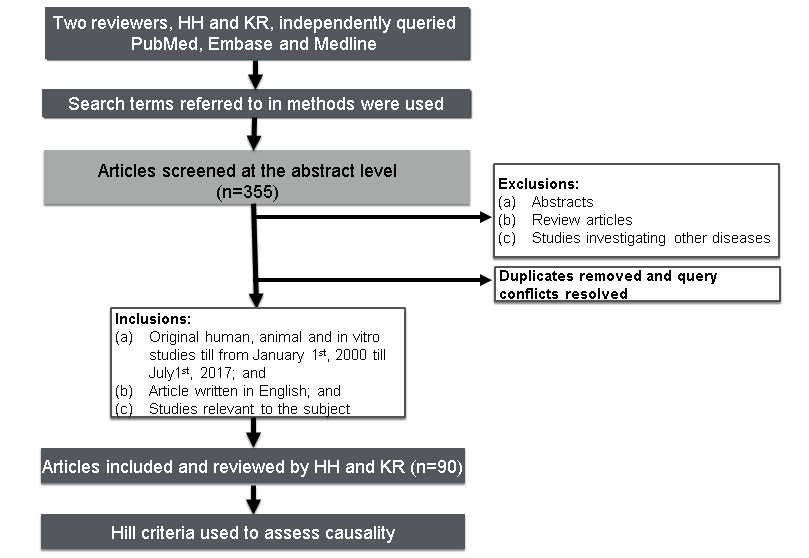 Figure 1 Diagram illustrating systematic review flow and methods.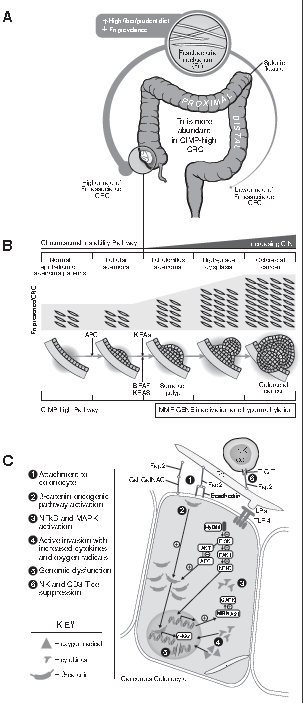 Figure 2 A simplified figure illustrating the link between Fusobacterium nucleatum and colorectal cancer. A: Association between Fusobacterium nucleatum (F. nucleatum) and colorectal cancer (CRC) pathways and location; B: F. nucleatum prevalence along chromosomal instability (CIN) and the CpG island methylator phenotype (CIMP)-high CRC pathways and their precursors; C: Postulated mechanisms of F. nucleatum induced colorectal carcinogenesis. Table 1 Studies examining association between Fusobacteria and colorectal neoplasia CRC: colorectal cancer; MSI: microsatellite instability; FFPE: formalin-fixed paraffin- embedded; BMI: Body mass index; PCR: Polymerase chain reaction; TAs: tubular adenomas; SSA/Ps: sessile serrated adenomas/polyps.Table 2 Studies looking at Fusobacterium  associations with colorectal cancer stage and prognosis.CRC: colorectal cancer; CIMP: CpG island methylator phenotype.AuthorsYearCohort informationSpecimen typeDetection methodRelation to CRC locationCRC featuresFusobacteria sequencing depth and associations with colorectal neoplasiaAhn et al[25]2013United States cohort: 47 CRCs and 94 healthy controls. Matched for age, sex, BMI and hospitalStool from cases and controls 16S rRNA sequencing--Genus level: Fusobacterium  rDNA was significantly more detected in of CRCs (31.9%) vs of controls (16%)Vogtmann et al[26]2016United States cohort: 52 CRCs and 52 healthy controls, recruited between1985-1987, matched by sex and BMI. Controls did not have a colonoscopy evaluation to rule out large polypsFrench validation cohort: 53 CRCs and 83 controls (61healthy colons and 27 small adenomas) recruited from 2004-2006Stool from cases and controls Whole-genome shotgun sequencingCompared to16S rRNA sequencing from Ahn et al study [25]--Genus level: Whole genome analysis: Fusobacterium rDNA was significantly more detected in CRCs (76.9%) vs controls (48.1%).16S rRNA sequencing: Fusobacterium  rDNA was significantly more detected in CRCs (31.9%) vs controls (16%)Gao et al[27]2015Chinese cohort: 31 CRCs and 30 healthy controls. Fresh-frozen tissue from cancer, adjacent non-cancerous tissue and normalmucosa samples at the time of surgery/colonoscopy and after colonoscopy bowel preparation 16S rRNA sequencingGenus level: Fusobacterium  rDNA was more detected in distal CRC compared to proximal CRC-Genus level: Fusobacterium rDNA was significantly more detected in CRCs (10.08%) vs controls (0.01%)Genus level: Higher relative percentage of Fusobacterium rDNA copies (relative to other bacterial rDNA) in CRCs (9.58%) vs adjacent non-cancerous tissues (0.57%)Park et al[28]2016Korean cohort: 8 TAs, 10 SSA/Ps and 8 CRCs Fresh-frozen tissue after colonoscopy bowel preparation16S rRNA sequencingMetagenomicsAll CRCs were distal-Phylum level: Fusobacterium  rDNA was detected in 37.5% of TAs, 50% of SSA/Ps and 100% of CRCs. Higher relative percentage of Fusobacterium rDNA copies in CRC tissue (33.8%) vs TA (4.3%) and SSA (1.9%). No difference in relative concentration of Fusobacterium  rDNA copies between TAs and SSA/PsFeng et al[29]2015Austrian cohort: 46 CRCs, 44 advanced adenomas and 57 healthy controls. Ages between 45–86 years, both genders and White raceStool from cases and controlsWhole-genome shotgun sequencing--Genus level: Higher relative percentage of Fusobacterium  rDNA copies in CRCs vs Carcinoma in situ. Higher relative percentage of Fusobacterium  rDNA copies in CRCs vs advanced adenomas vs controlsGenus level: No association between relative percentage of Fusobacterium rDNA copies and anthropometric measures or diet (meat, fiber, vegetables and fruit intake).Burns et al[30]2015United States cohort: 44 CRCsFresh-frozen tissue from cancer and adjacent non-cancerous tissue at the time of surgery and after bowel preparation 16S rRNA sequencing--Species level: No specific species identification.Higher relative concentration of Fusobacterium rDNA copies in CRCs vs adjacent non-cancerous tissues. Correlated enrichment with ProvidenciaSpecies level: No specific species identification.Tumor microbiome was enriched with genes encoding virulence and toxin proteins that were associated with and dependent on the presence of Fusobacterium  and Providencia Viljoen et al[31]2015South African cohort: 55 CRCs. 70.4% mixed ancestry, 14.8% White, 11.1% African, equal gender, 7 MSI-high (4 CRCs with Lynch syndrome), 3 MSI-low. 41.5% received chemo-radiation prior to sample collection.18 FFPE CRCs that are MSI high (2 CRCs with Lynch syndrome)Fresh-frozen tissue from cancer and adjacent non-cancerous tissue at the time of surgery and after bowel preparation. FFPE samples after bowel preparation16S rRNA sequencing MetagenomicsNo association between number of Fusobacterium  rDNA copies in CRC tissue and colon vs rectum locationAssociation between higher number of Fusobacterium  rDNA copies in CRC tissue and MSI-H statusSpecies level: No specific species identification. Fusobacterium rDNA was detected in 82% of CRCs and 81% adjacent non-cancerous tissues with concurrent presence in 80% of paired CRC and adjacent tissue. Higher number of Fusobacterium rDNA copies in CRCs vs adjacent non-cancerous tissues.Species level: No specific species identification.Higher number of Fusobacterium rDNA copies in CRC tissue was associated with African race and age < 60. Species level: No specific species identification. Higher number of Fusobacterium  rDNA copies in CRC tissue correlated with pks-positve E. coli in normal tissue; but no correlation with Enteropathogenic Escherichia coli, Streptococcus gallolyticus, Enterococcus faecalis, Enterotoxigenic Bacteroides fragili or afaC-positive E. coliSpecies level: No specific species identification.Higher number of Fusobacterium  rDNA copies correlated positively with presence of chronic inflammation in CRC tissueZhou et al[32]2016Chinese cohort:97 CRCs and 48 healthy controls. Age and sex matched.Fresh-frozen tissue from cancer, adjacent non-cancerous tissue and normalmucosa samples at the time of surgery/colonoscopy and after bowel preparation 16S rRNA sequencingNo association between relative percentage of Fusobacterium  rDNA copies in CRC tissue and colon vs rectum locationNo association between relative percentage of Fusobacterium  rDNA copies in CRC tissue and CEA, P53, EGFR, Ki67, CA199 or CRPSpecies level: No specific species identification.Fusobacterium rDNA was detected in 72.16 % in CRCs vs 67.01% of adjacent non-cancerous tissues, both higher than controls.Species level: Higher number of Fusobacterium  rDNA copies correlated positively with that of Enterotoxigenic Bacteroides fragilis, E.faecalis in CRC tissue when compared to adjacent non-cancerous tissueDejea et al[33]2014United States cohort: 30 CRCs, 6 adenomas and 22 healthy controlsMalaysian cohort: 21 CRCs and 1 adenoma.Fresh-frozen, formalin fixed tissue from tumors (adenomas and cancers), adjacent normal tissue and normal mucosa samples at the time of surgery/colonoscopy after bowel preparation16S rRNA sequencingSimilar relative percentage of Fusobacterium  rDNA copies (≥ 25%) in CRC tissue proximal to hepatic flexure vs more distal CRC-Phylum level: Fusobacterium  rDNA was detected in 32% of CRC, none of the matched normal tissue or healthy controlsMarchesi  et al[34]2011Netherlands cohort: 6 CRCs Fresh-frozen tissue from cancer and adjacent non-cancerous tissue at the time of surgery and after bowel preparation 16S rRNA sequencing--Genus level:Fusobacterium  rDNA was more detected with also higher relative percentage of Fusobacterium  rDNA copies in CRC compared to adjacent non-cancerous tissueThomas et al[35]2016Brazilian cohort: 18 rectal cancers (no prior neoadjuvant therapy) and 18 healthy controls Fresh-frozen tissue from cancer and normalmucosa samples at the time of surgery/colonoscopy and after bowel preparation 16S rRNA sequencingRectal cancers only-Species level: No specific species identification.Higher number of Fusobacterium  rDNA copies in rectal cancers compared to normal controls Wang et al[36]2012Chinese cohort: 46 CRCs and 56 healthy controlsStool, prior to bowel preparation16S rRNA sequencing--Genus level: Higher relative percentage of Fusobacterium  rDNA copies in CRC tissue compared to controlsGao et al[37]2017Chinese cohort: 65 CRC patientsFresh-frozen tissue from cancer and matched adjacent non-cancerous tissue at the time of surgery after bowel preparation16S rRNA sequencingGenus level: Fusobacterium  rDNA was more detected in distal CRC compared to proximal CRCNo association between relative percentage of F. nucleatum rDNA copies in CRC tissue and presence of K-ras mutation Phylum level: Fusobacterium rDNA was significantly more detected in CRC (8.5%) compared to matched normal tissue (4.13%)Allali et al[38]2015United States and Spanish cohorts: 90 CRC patientsFresh-frozen tissue from cancer and adjacent non-cancerous tissue at the time of surgery after bowel preparation16S rRNA-United States cohort: Higher relative percentage of Fusobacterium rDNA copies in both CRC and matched normal tissue in the right colon and splenic flexure vs left colon and sigmoid colon.Spanish cohort: Higher relative percentage of Fusobacterium  rDNA copies in CRC tissue in the left colonPhylum level:Higher relative percentage of Fusobacterium rDNA copies in CRC vs matched normal tissue in Spanish cohort but not United States cohort. Higher relative percentage of Fusobacterium  rDNA copies in matched adjacent non-cancerous tissue of the United States cohort compared to matched adjacent non-cancerous tissue of the Spanish cohortZackular et al[39]2014United States and Canadian cohort: 30 CRC, 30 TA and 30 healthy controlsFrozen fecal samples prior to colonoscopy and bowel preparation.16S rRNANo relation between relative percentage of Fusobacterium  rDNA copies in CRC tissue to CRC location-Genus level:Higher relative percentage of Fusobacterium  rDNA copies in CRC compared to both adenoma and healthy controlsZeller et al[40]2014French cohort (population F): 53 CRC, 42 TAs, and 61 healthy control patients.German cohort (Population G): 38 CRC patientsGerman, Danish and Spanish cohorts (Population H): 297 IBD and healthy controls German cohort (48 CRC patients at the time of CRC surgery)Stool prior to colonoscopy bowel preparation (Populations F and G)Population H Stool CRC and matched normal tissue sample from 48 German cohort patients16S rRNA--Species level:Higher relative percentage of Fusobacterium  rDNA copies in CRC compared to controlsSubspecies level:F. nucleatum ssp. vincentii and F. nucleatum ssp. animalis are predominant in CRC tissueCastellarin et al[41]2012Canadian cohort: 99 CRCsFrozen tissue from cancer and adjacent non-cancerous tissue at the time of surgery after bowel preparationMetagenomics F. nucleatum quantitative PCRNo association with proximal vs distal CRC locationAssociation between higher relative percentage of F. nucleatum rDNA copies in CRC and tumor involvement of more than 50% of the colon circumferenceSubspecies level: Higher relative percentage of F. nucleatum subsp. Nucleatum rDNA copies in CRCs compared to matched normal tissuesSpecies level: Confirmed in vitro invasion of F. nucleatum into human epithelial colonic cellsSpecies level: No association between F. nucleatum and history of treatment or patient ageChen et al[42]2017Chinese cohort: 14 CRCs 98 FFPE CRC Frozen tissue at the time of surgery after bowel preparation FFPE CRC tissue after bowel preparation16S rRNAFISH F. nucleatum-targeted probeHigher frequency of F. nucleatum rDNA detection in proximal CRC than distal location-16s rRNA: Phylum level: Fusobacterium was a dominant phylum in CRC.FISH analysis. Species level: F. nucleatum rDNA was detected in 62.2% of FFPE CRC tissues No difference in patients gender or age between CRCs that are F. nucleatum positive (detected) or absent McCoy et al[43]2013United States Cohort: 10 CRCs, 48 adenomas and 67 healthy controlsFresh-frozen normal rectal biopsies from adenoma and controls after bowel preparationFrozen tissue from CRC and adjacent non-cancerous tissue at the time of surgery after bowel preparationF. nucleatum quantitative PCR16S rRNA-Association between high number F. nucleatum rDNA copies in tissue and IL-6, IL-10, IL-17 and TNF-α in adenoma cases but no similar associations were seen in controlsSpecies level:Higher number of F. nucleatum rDNA copies seen in adenoma cases vs controlsSpecies level:No association between F. nucleatum rDNA copy numbers and adenomas size/numberPhylum level: Increased number of Fusobacterium  rDNA copies in CRCs compared to matched normal tissuesFukugaiti et al[44]2015Brazilian cohort: 7 CRCs and 10 healthy controlsStool, prior to bowel preparation16S rRNA sequencing --Species level: Both F. nucleatum and Clostridium difficile had higher number of rDNA copies in stool of CRC patients when compared to controlsWarren et al[45]2013Canadian cohort: 65 CRCsFrozen tissue from cancer and adjacent non-cancerous tissue at the time of surgery after bowel preparationMetatranscriptomics --Species level: Higher relative percentage of F. nucleatum rDNA copies in CRC compared to matched normal tissueGenus level: Co-occurrence of F. nucleatum with Campylobacter (in vitro co-aggregation with C. showae) and Leptotrichia in CRC tissueGenus level: Higher relative percentage of Fusobacterium  rDNA copies in tumor tissue was correlated with host immune response genes and oncogenesIto et al[46]2015Japanese cohort: 138 Microvesicular HPs, 129 SSAs, 102 TSAs, 131 adenomas and 544 CRCs with matched adjacent non-cancerous tissue as well as 20 healthy controlsFFPE CRC tissue after bowel preparationF. nucleatum quantitative PCRNo relation between F. nucleatum detection or higher number of rDNA copies in CRC and CRC location (Rectum to splenic flexure vs Transverse colon to cecum)Gradual increase in percentage of SSAs that are F. nucleatum positive from sigmoid colon to cecum; no similar finding seen for TA, TSA and HPHigh number of F. nucleatum rDNA copies in CRC was associated with MLH1 methylation, CMP-high status and MSI-high status. No association between detection or number of F. nucleatum rDNA copies in CRC to KRAS mutation, PIK3A mutation or miRNA 31 expressionSpecies level: F. nucleatum rDNA was detected in 56% of CRCs. Higher number of F. nucleatum rDNA copies in CRC tissue compared to matched normal tissue. F. nucleatum rDNA was not detected in 17/20 of healthy controls; no significant difference in number of F. nucleatum rDNA copies between matched normal tissue and healthy controlsSpecies level: F. nucleatum rDNA detected in 24% of HPs, 35% of SSAs, 30% of TSAs and 33% of TAs. No difference in frequency of F. nucleatum rDNA detection between these groupsSpecies level: F. nucleatum rDNA more frequently detected in CRCs compared to polyps after adjustment for confoundersSpecies level: High number of F. nucleatum rDNA copies in CRC was positively associated with large tumor size Nosho et al[47]2016Japanese cohort: 511 CRCsFFPE CRC tissue after bowel preparationF. nucleatum quantitative PCR-F. nucleatum rDNA presence in CRC was associated with MSI high statusSpecies level: F. nucleatum rDNA was present in 8.6% of CRCsMima et al[48]2015United States cohort: 598 CRCs from the Nurses’ Health Study and Health Professionals Follow-up Study. FFPE CRC tissue after bowel preparationF. nucleatum quantitative PCR-High number F. nucleatum rDNA copies in CRC tissue  was associated with lower CD3+ T-cells density. No association with CD8+, CD45RO+, or FOXP3+ T-cells density in CRC. No significant association with Crohn’s-like histology, or tumor infiltrating lymphocytes Species level: F. nucleatum rDNA was more frequently detected in CRCs (13%) compared to matched normal tissue (3.4%)Kostic et al[49]2012Spanish, United States and Vietnamese cohort: 95 CRCsFrozen tissue from cancer and adjacent non-cancerous tissue at the time of surgery after bowel preparationWhole genome sequencing16S rRNA F. nucleatum quantitative, PCR No association with CRC locationNo association with CRC purity, inflammation, necrosis, and vascularizationSpecies level: Higher relative percentage of Fusobacterium  rDNA copies in CRC compared to matched normal tissueDetected species: F. nucleatum (most dominant species), F. necrophorum, F. mortiferum, and F. perfoeten. Species level: Higher relative percentage of Fusobacterium  rDNA copies in Spanish vs US/Vietnamese cohortsSpecies level: No association with age, gender, ethnicity,Flanagan et al[50]2014Czech cohort: 49 CRCs. German cohort: 45 CRCs. Irish cohort: 28 CRCs and 52 TAs.Stool from 7 CRCs, 24 TAs patients (10 adenoma with HGDs, 12 TVAs and 2 adenomas) and 25 healthy controlsFrozen tissue from cancer, adjacent non-cancerous tissue at the time of surgery after bowel preparation.StoolF. nucleatum quantitative PCRNo association between relative percentage of F. nucleatum rDNA copies in CRC and colon vs rectum locationAssociation between higher relative percentage of F. nucleatum rDNA copies in CRC tissue and TP53 mutation in the Irish cohort (Small sample size)Association between higher relative percentage of F. nucleatum rDNA copies in CRC tissue with KRAS mutationNo association between F. nucleatum and BRAF mutation.No association between F. nucleatum and CRC gradeSpecies level: Higher relative percentage of F. nucleatum rDNA copies in CRC and HGD compared to matched normal tissue. Similar relative percentage of F. nucleatum rDNA copies in TA, TVA compared to their respective matched normal tissueSpecies level: Increased relative percentage of F. nucleatum rDNA copies during the adenoma-carcinoma progression in cancerous and matched normal tissue (TA to TVA to HGD to CRC) Species level: Increased relative percentage of F. nucleatum rDNA copies in stool of CRC patients compared to adenomas. Stool relative percentage of F. nucleatum rDNA copies is similar between adenoma and healthy controls patients. No significant correlation in relative percentage of F. nucleatum rDNA copies between disease tissue (CRC and adenomas) and stool samples from same patientWu et al[51]2013Chinese cohort: 19 CRCs and 20 healthy controls. Matched for age, sex and body mass indexStool16S rRNAsequencingSpecies level: Higher relative percentage of Fusobacterium rDNA copies compared to controls. Several species involved: F. nucleatum, F. periodonticum, F. necrophorum, F. ulcerans, F. varium, and F. gonidiaformansLi et al[52]2016Chinese cohort: 101 CRC patientsFresh-frozen tissue from cancer and adjacent non-cancerous tissue at the time of surgery after bowel preparationF. nucleatum quantitative PCR--Species level:Increased relative percentage of F. nucleatum rDNA copies in 87.13% of CRCs compared to controlsHigher relative percentage of F. nucleatum rDNA copies in CRC compared to controlsMira-Pascual et al[53]2015Spanish cohort: 7 CRC, 8 TA, 7 healthy controlsFrozen fecal samples prior to colonoscopy and bowel preparationBiopsies from normal rectal mucosa of controls and neoplasm of cases after bowel preparationF. nucleatum quantitative PCR--Species level:F. nucleatum rDNA more frequently present in fecal and tissue samples of tumor group (CRCs and polyps) compared to controlsAmitay et al[54]2017German cohort of patients aged 50 years old and above: 46 CRC, 113 advanced adenomas (TA > 1 cm in size, TVA, or with HGD), 110 adenomas, and 231 healthy controlsFrozen fecal samples prior to colonoscopy and bowel preparation. Median time between collection and storage was 7 dF. nucleatum quantitative PCR--Subspecies level: Fusobacterium  rDNA was more frequently present in CRC (54.3%) than advanced adenoma (23.9%), TA (23.6%) and healthy controls (25.1%) (P<0.001) rDNA sequence of F.periodonticum was more detected in CRC compared to controls (p = 0.003). No difference in detection of rDNA of Fusobacterium  simiae, F. nucleatum ssp. nucleatum, F. nucleatum ssp. animalis, F. nucleatum ssp. vincentii and F. nucleatum ssp. polymorphum between CRC and controls No significant difference between relative  concentration of F. nucleatum rDNA copies in advanced adenomas/TAs vs ControlsYu et al[55]2015Chinese cohort: 42 CRCs, 47 TAs and 52 healthy controlsStoolLeft colonic biopsiesF. nucleatum quantitative PCR16S rRNA--Species level:Relative percentage of F. nucleatum rDNA copies per sample gradually increased from healthy control to TAs and to CRC. Results seen in both stool and tissue samplesYe et al[56]2017United States cohort: 25 CRC patientsFresh-frozen tissue from CRC and adjacent non-cancerous tissue at the time of surgery after bowel preparationF. nucleatum quantitative PCR16S rRNA-Increased Chemokine (C-C motif) ligand 20 (CCL20) chemokine expression in all stages of CRC suggesting it is an early event in carcinogenesis. F. nucleatum ssp. Animalis induced CCL20 cytokine expression in CRC cell lines and monocytes.Monocytes are activated and migrate in the presence of F. nucleatum ssp. Animalis, this effect is inhibited by blocking CCL20No control bacteria used in this experimentGenus level:Increased relative percentage of Fusobacterium  rDNA copies in CRC tissue vs normal matched tissueSpecies level:CRC samples contained F. periodonticum, F. canifelinum, F. varium, F. simiae, and F. nucleatum. F. nucleatum was the most frequently detected among Fusobacterium  speciesSubspecies level:F. nucleatum ssp. Animalis most dominant among F. nucleatum subspecies in CRC samplesChen et al[57]2012Chinese cohort: 46 CRCs and 56 healthy controls. BMI range 20-24, matched by sexStool and fecal swabs from cases and controls prior to bowel preparationFresh-frozen tissue from cancer and adjacent non-cancerous tissue from cases at the time of surgery after bowel preparation16S rRNA sequencing--Species level: Increased relative concentration of F. varium rDNA copies in fecal swabs of CRCs compared to controlsGenus level: Increased relative concentration of Fusobacterium  rDNA copies in CRC tissues vs stool specimens (4.97% vs 0.47%, P<0.001)Genus level: Unifrac PCA analysis found no difference in microbial composition of cancers and adjacent non-cancerous tissues Kasai et al[58]2016Japanese cohort: 9 CRCs (3 invasive and 6 carcinoma in adenoma), 50 TAs and 49 healthy controls Stool prior to colonoscopy bowel preparation16S rRNA sequencing--Species level: Increased relative percentage of F. varium rDNA copies in carcinoma in adenomas vs not detected in controlsTahara et al[61]2014United States cohort: 149 CRCs and 89 adjacent tissuesFresh-frozen CRC and adjacent non-cancerous tissue and normalPan Fusobacterium  and F. nucleatum quantitative PCR-Association with CIMP-high CRC, wild type TP53, MLH1 methylation, MSI-high and CHD7/8 mutation positivity Genus and species levelFusobacterium  and F. nucleatum rDNA were more frequently detected in CRCs (74.3% and 52.3% respectively) compared to adjacent normal appearing mucosa (52.8% and 30.3% respectively). Higher relative percentage of Fusobacterium   and F. nucleatum rDNA in CRC compared to normal appearing mucosa Yazici et al[62]2017United States cohort: CRC (97 African Americans and 56 Whites). Healthy controls (100 African Americans and 76 Whites) Fresh-frozen CRC, adjacent non-cancerous tissue and normalmucosa samples at the time of surgery/colonoscopy and after bowel preparationF. nucleatum quantitative PCR16S rRNA--Genera level:Fusobacterium was most abundant sulfidogenic bacteria identified in the study. No difference in relative concentrations of Fusobacterium rDNA copies between normal mucosa of cases and controls. Increased sulfidogenic bacteria in African Americans compared to non-Hispanic whitesPark et al[69]2017South Korean cohort: 160 MSI-high CRC. Excluded rectal carcinoma post neoadjuvant chemotherapyFFPE CRC tissue after bowel preparationF. nucleatum quantitative PCRNo association between relative concentrations of F. nucleatum rDNA copies in CRC and proximal versus distal/rectal CRC locationAssociation between high relative concentrations of F. nucleatum rDNA in CRC and BRAF mutation, CDKN2A (P16) promoter hypermethylation, tumor-infiltrating pan-macrophage density and CD68+ macrophages in tissue when compared with F. nucleatum-low/negative CRCsNo association between high relative concentration of F. nucleatum rDNA in CRC tissue and CRC infiltrating CD3+ lymphocyte; PD-L1 expression status; Kras mutation; expression of MLH1, MSH2, MSH6 or PMS; CIMP status; or MLH 1 methylation when compared to CRCs that were F. nucleatum-low/negative.Species level:Of the MSI-high CRCs, 9% had high F. nucleatum rDNA relative concentrations, 58% had low F. nucleatum rDNA relative concentrations, and 33% of CRCs had no detected F. nucleatum in the tissueWei et al[70]2016Chinese cohort: 180 CRCs, all stages, median follow up 47 monthsFresh-frozen tissue from cancer and adjacent non-cancerous tissue at the time of surgery after bowel preparationF. nucleatum quantitative PCRNo association between relative concentration of F. nucleatum rDNA copies in CRC and CRC location in colon vs rectum High relative concentration of F. nucleatum rDNA copies in CRC was associated with high TNF-α, MMP9, NF-κB, β-catenin, CTNNB, KRAS and BRAF expression as well as lower MLH1 expressionNo association between relative concentration of F. nucleatum rDNA copies in CRC and COX1 or COX2 protein levelsSpecies level:Mima et al[72]2016United States cohort: 1,102 CRCs from the Nurses’ Health Study and Health Professionals Follow-up Study. Median follow up of 10.7 yearsFFPE CRC tissue after bowel preparationF. nucleatum quantitative PCRPercentage of CRCs with high number of F. nucleatum rDNA copies increased gradually from rectum (2.5%) to cecum (11%) with a linear trend (P < 0.0001)-Species levelMima et al[73]2015United States cohort: 1069 CRCs from the Nurses’ Health Study and Health Professionals Follow-up Study. Median follow up of 10.7 yearsFFPE CRC tissue after bowel preparationF. nucleatum quantitative PCRAssociation with proximal CRCs locationAssociation between high number of F. nucleatum rDNA copies in CRCs and poor tumor differentiationAssociation between high number of F. nucleatum rDNA copies in CRCs and MSI-high CRC independent of CIMP and BRAF statusAssociation between high number of F. nucleatum rDNA copies in CRC and MLH1methylationSpecies level: Yoon et al[78]2017North Korean cohort: 6 CRCs, 6 TAs, 6 SSAs and 6 healthy controls. Equal male female distributionNormal rectal mucosa after bowel preparation16S rRNA--Species level: F. nucleatum found in only one SSA patient rectal biopsy Kostic et al[79]United States and United Kingdom cohorts: 27 CRCs, 28 TAs and 31 healthy controlsFresh-frozen tissue from adenomas and adjacent normal tissue at the time of colonoscopy after bowel preparationStoolFusobacterium  quantitative PCR--Species level:No specific species identifiedFusobacterium detected in 48% of adenomas. Increased number of Fusobacterium  rDNA copies in adenomas compared to matched normal tissueSpecies level:No specific species identifiedHigher Fusobacterium  detection and number of copies in stool from CRC and adenoma compared to controlsAuthorsSample sizeCRC Depth of invasionCRC Lymph nodes metastasisCRC Metastatic diseaseCRC StageCRC prognosisViljoen et al[31]South African cohort: 55 CRCs.---Association between higher number of F. nucleatum rDNA copies and late stage CRC (stage III and IV  compared to stage I and II)-Zhou et al[32]Chinese cohort: 97 CRCsNo association with relative percentage of Fusobacterium  rDNA copiesNo association with relative percentage of Fusobacterium  rDNA copiesNo association with relative percentage of Fusobacterium  rDNA copiesNo association with relative percentage of Fusobacterium  rDNA copies-Zackular et al[39]United States and Canadian cohort: 30 CRC, 30 TA, 30 healthy controls---No association with relative percentage of F. nucleatum rDNA copies in CRC-Castellarin et al[41]Canadian cohort: 99 CRCs-Association between relative percentage of F. nucleatum rDNA copies in CRC and regional lymph nodes metastasis-No association with relative percentage of F. nucleatum rDNA copies in CRCNo association to between relative percentage of F. nucleatum rDNA copies in CRC and CRC overall survivalChen et al[42]Chinese cohort:98 CRCs-No association with presence of F. nucleatum rDNA in CRC---Ito et al[46]Japanese cohort: 544 CRCs---No association with detection or number of F. nucleatum rDNA copiesNo association between detection or number of F. nucleatum rDNA copies and CRC overall survival-unknown follow up periodNosho et al[47]Japanese cohort: 511 CRCs---No association with detection of F. nucleatum rDNA in CRCNo association between F. nucleatum rDNA presence in CRC and CRC-specific survival-unknown follow up periodMima et al[48]United States cohort: 598 CRCs.----No relation between F. nucleatum rDNA copies in CRC and CRC-specific survival or CRC overall survival- unknown follow up periodFlanagan et al[50]Czech, German and Irish cohorts: 122 CRCs-    -No association with relative percentage of F. nucleatum rDNA copiesHigher relative percentage of F. nucleatum rDNA copies was associated with shorter CRC overall survival within 3-5 years follow up (HR = 19.96, 95%CI:  1.42–281.42) (no adjustment for other confounders)Li et al[52]Chinese cohort: 101 CRCNo associationAssociation between relative percentage of F. nucleatum rDNA copies in CRC and lymph nodes metastasis-No association with relative percentage of F. nucleatum rDNA copies in CRC-Amitay et al[54]German cohort: 46 CRC---Relative percentage of F. nucleatum rDNA copies in CRC was associated with advanced stage [stage I vs II (p =  0.012) and stage I vs III (p =  0.042)]-Park et al[69]South Korean cohort: 160 MSI-high CRC.-No association with F. nucleatum rDNA detection or number of copies-No association with F. nucleatum rDNA detection or number of copiesNo association between F. nucleatum rDNA detection or number of copies and disease-free survivalWei et al[70]Chinese cohort: 180 CRCsAssociation between high relative percentage of F. nucleatum rDNA copies in CRC and depth of invasionAssociation between high relative percentage of F. nucleatum rDNA copies in CRC and lymph nodes metastasis-- High relative percentage of F. nucleatum rDNA copies in CRC was associated shorter CRC overall survival within 3 years follow up [HR = 1.993 (1.024 to 3.879)]High relative percentage of F. nucleatum rDNA copies in CRC was associated with shorter CRC disease-free survival within 3 years follow up [HR = 1.829 (1.000 to 3.345)]Yu et al[71]Chinese cohort: 88 CRCs-F. nucleatum rDNA was more frequently detected in metastatic lymph nodes of proximal vs distal CRC F. nucleatum detected in 100% of metastatic lymph nodes compared to 40% of lymph nodes without metastasis (p < 0.001)-- -Mima et al[73]United States cohort: 1069 CRCsAssociation between number of F. nucleatum rDNA copies in CRC and higher pT of the TNM stagingNo association with number of F. nucleatum rDNA copies in CRC No association with number of F. nucleatum rDNA copies in CRC No association with number of F. nucleatum rDNA copies in CRC High number of F. nucleatum rDNA copies in CRC was associated with shorter CRC-specific survival within 10.7 years follow up [HR = 1.58 (1.04 to 2.39)] for F. nucleatum-high vs F. nucleatum-negative CRCs]. (Multivariable models included CRC stage, age, sex, year of diagnosis, family history of CRC, CRC location, MSI status, CIMP status, KRAS status, BRAF, PIK3CA and CRC LINE-1 methylation.)No association between F. nucleatum rDNA copies in CRC and CRC overall mortality